Lampiran 1Surat izin pengambilan pasien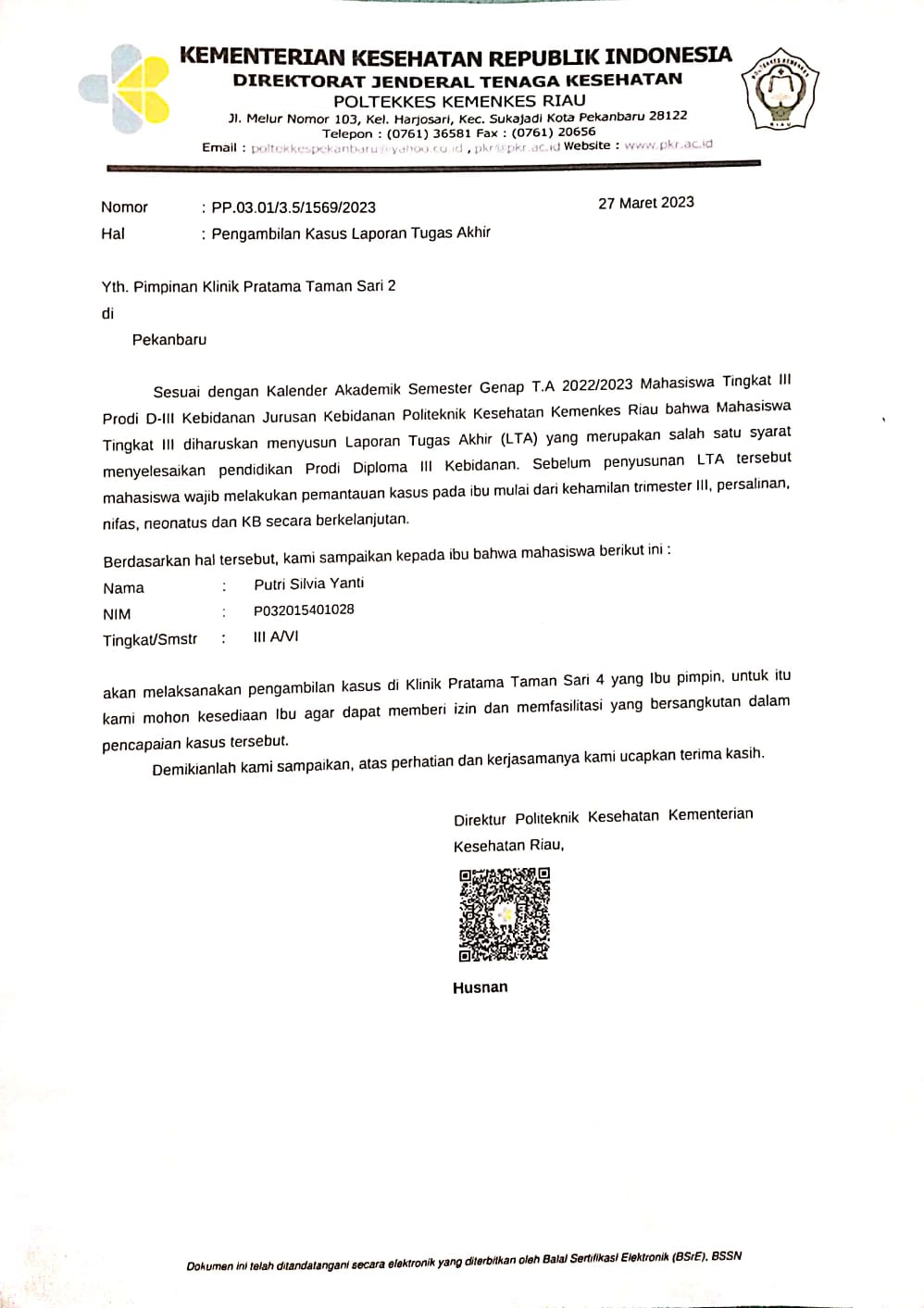 Lampiran 2Surat balasan PMB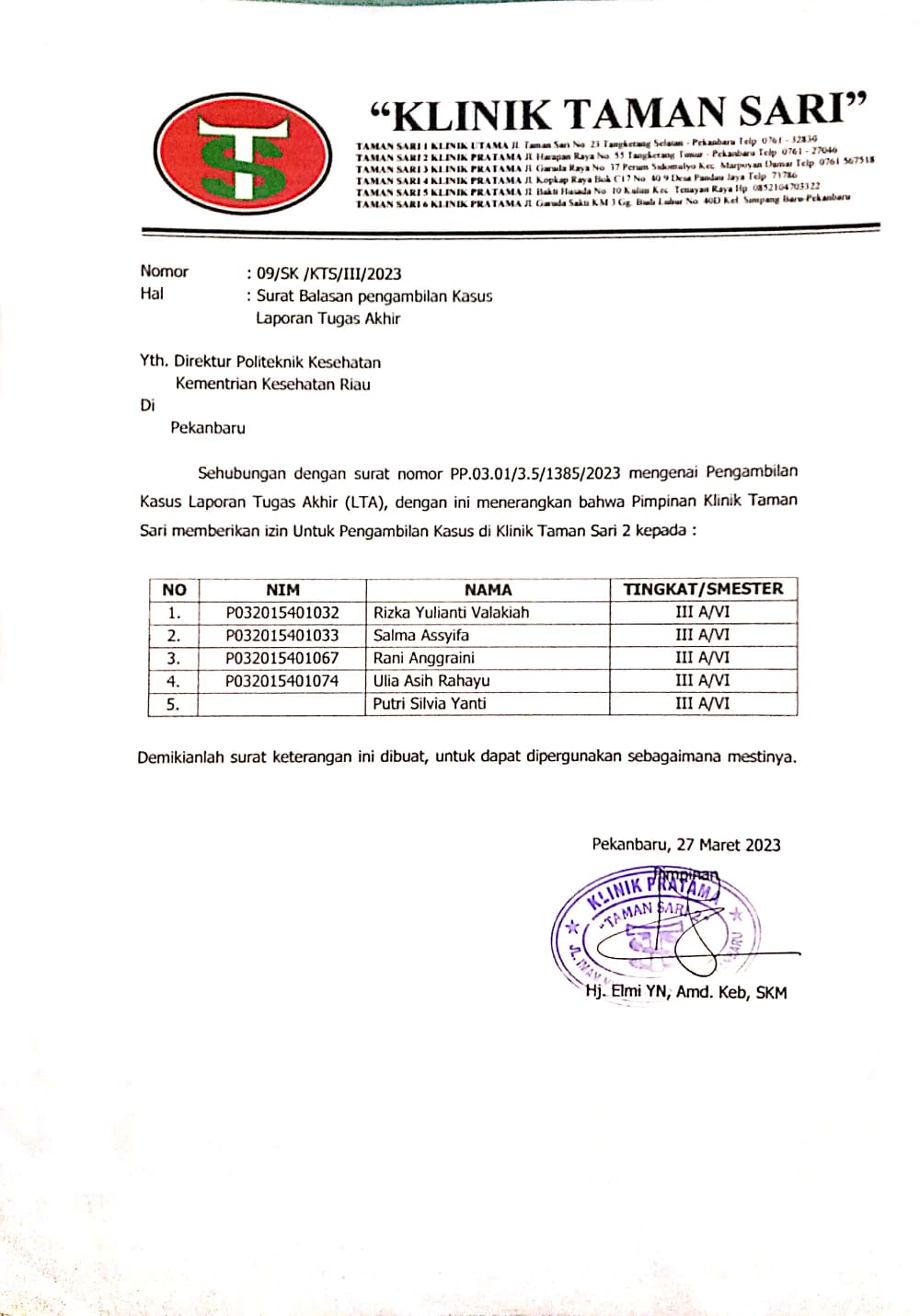 Lampiran 3Lembar konsultasi pembimbing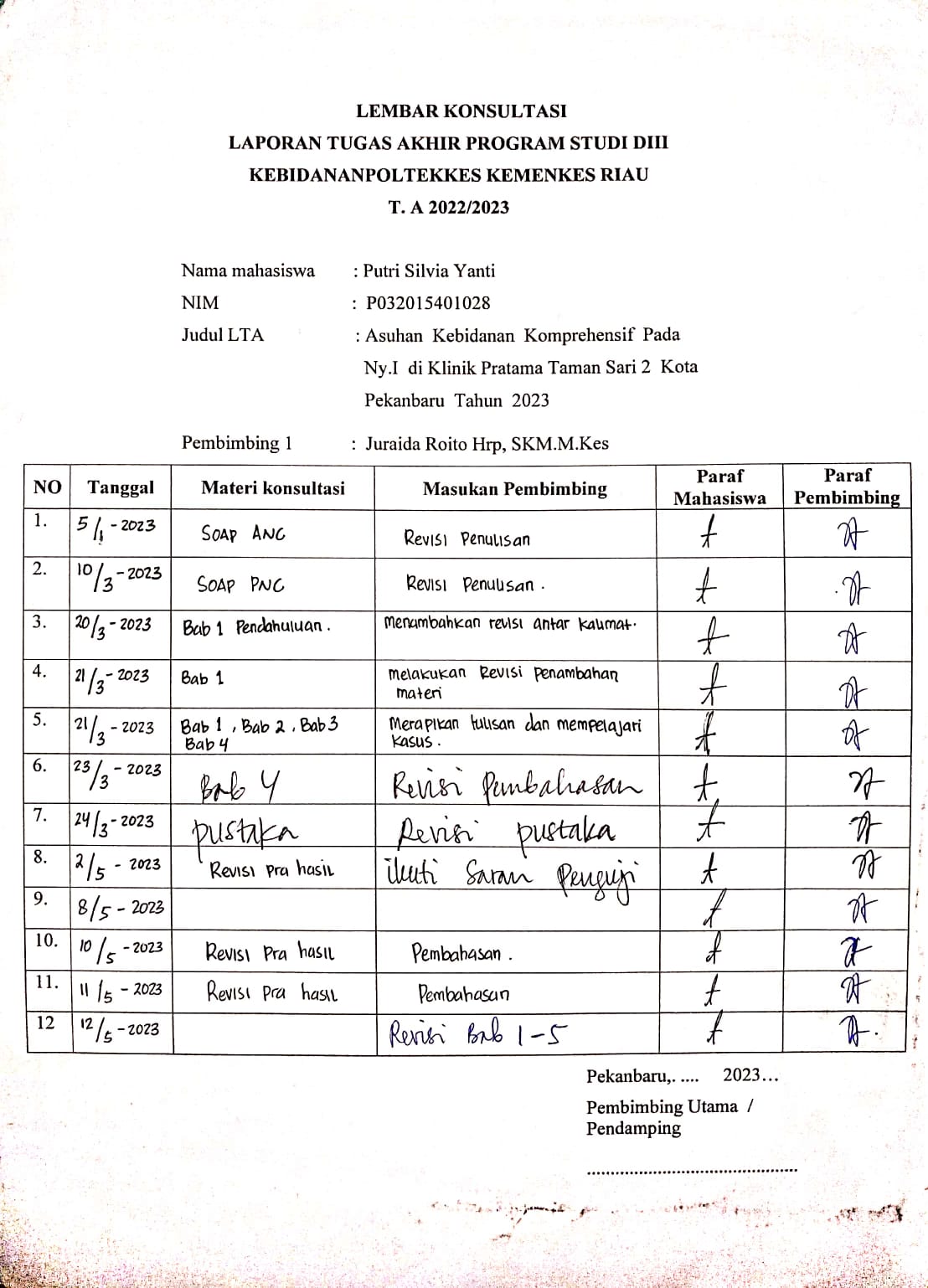 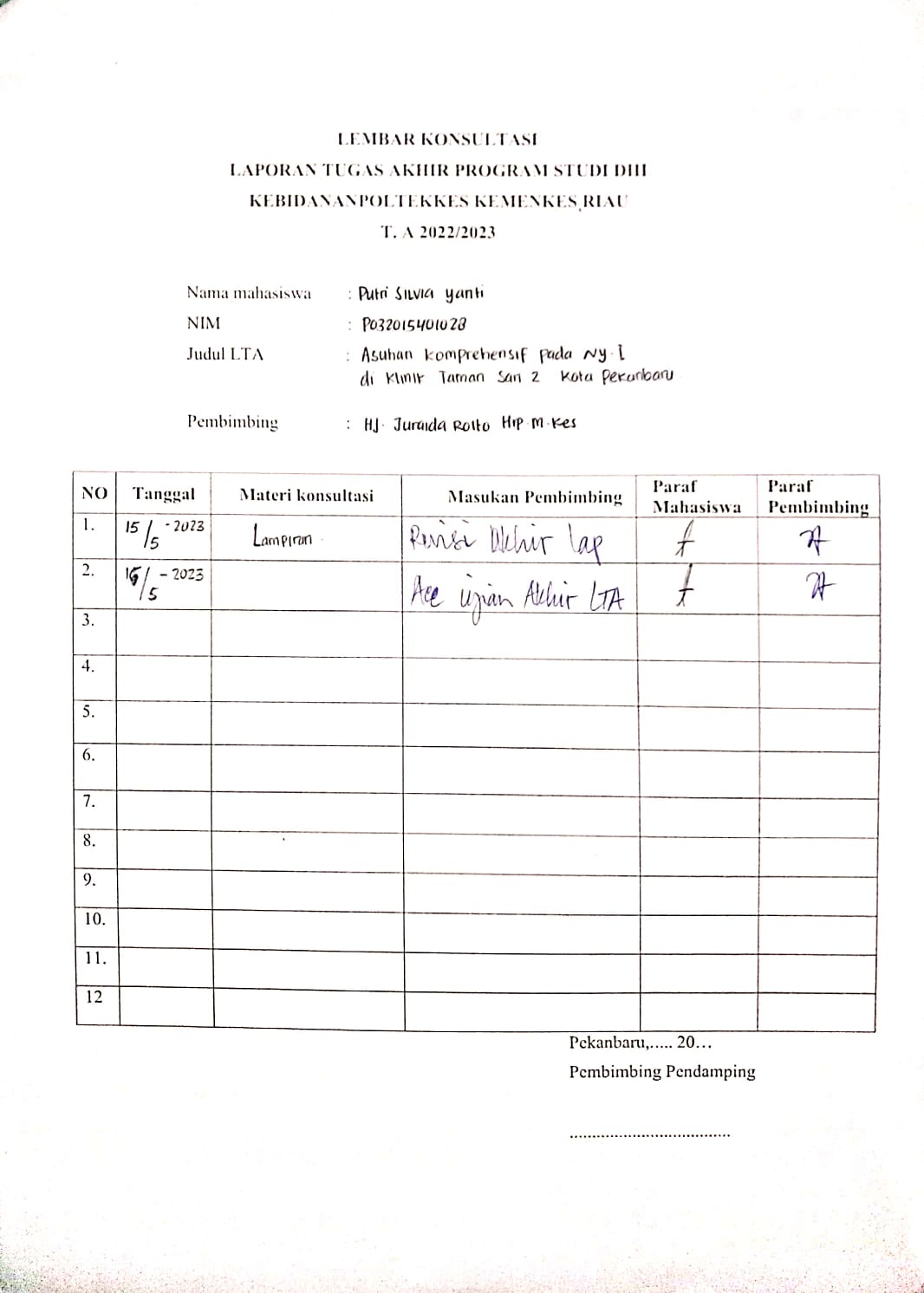 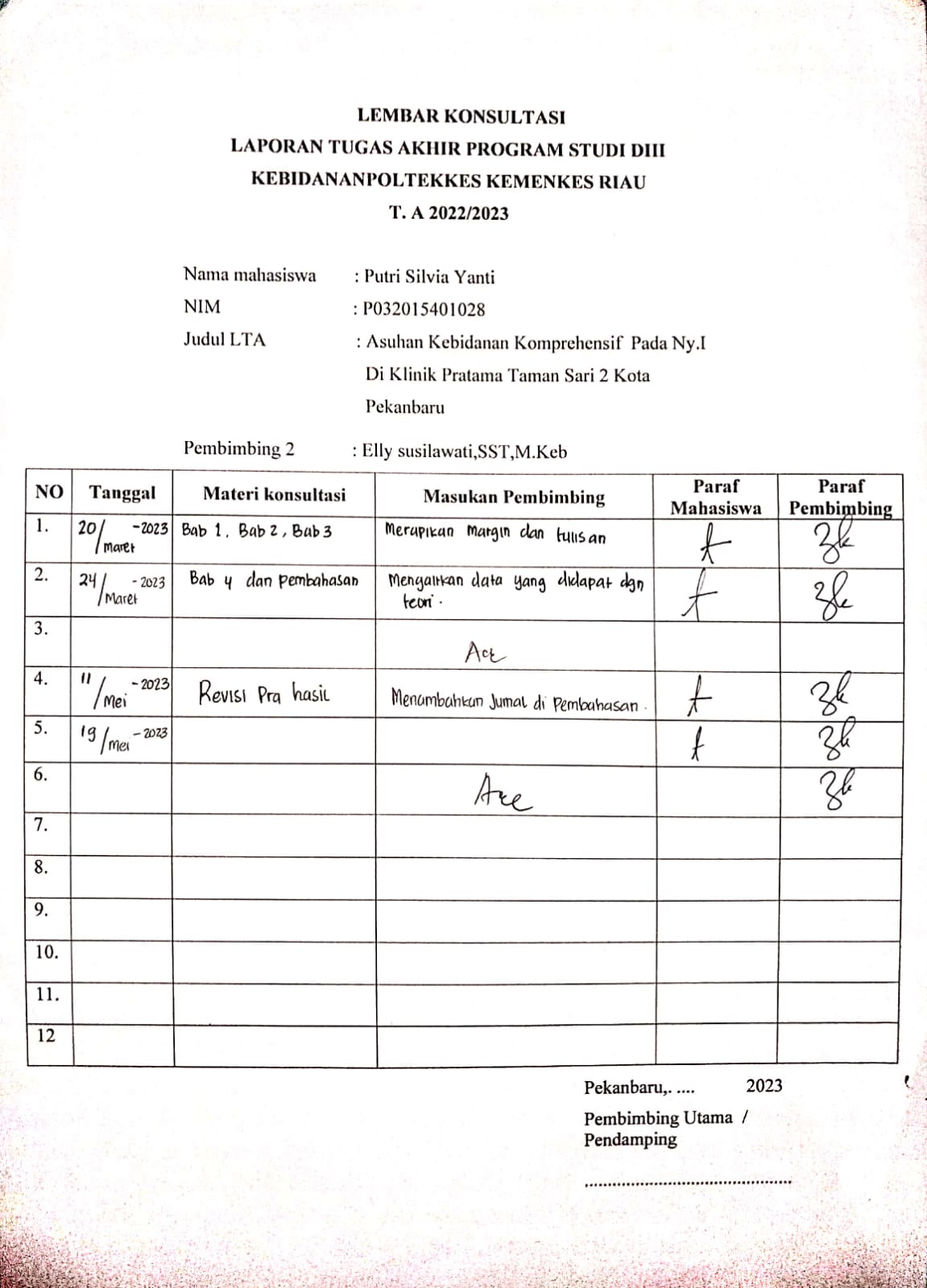 Lampiran 4Kartu Skor Poedji Rochayati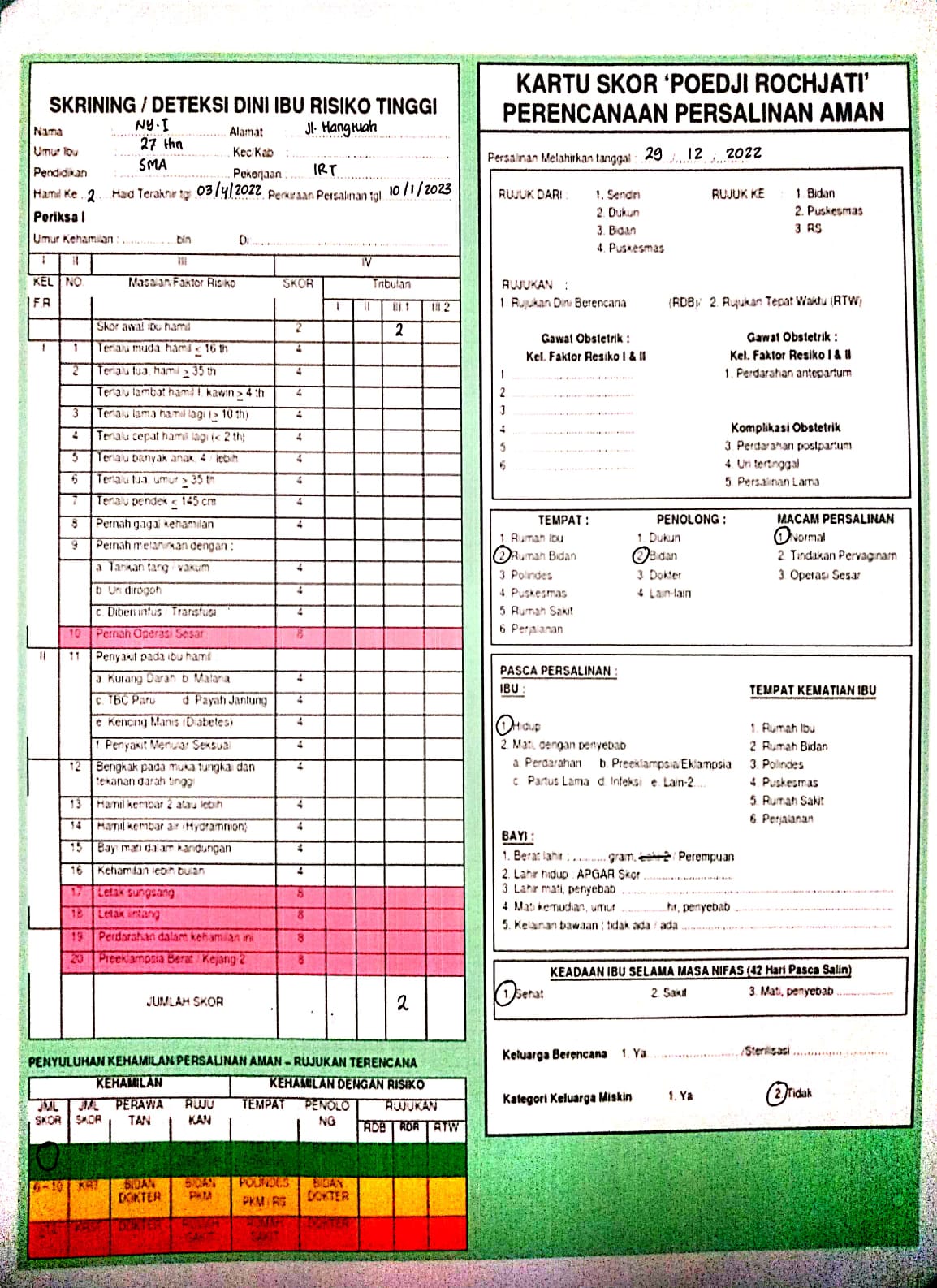 Lampiran 6Partograf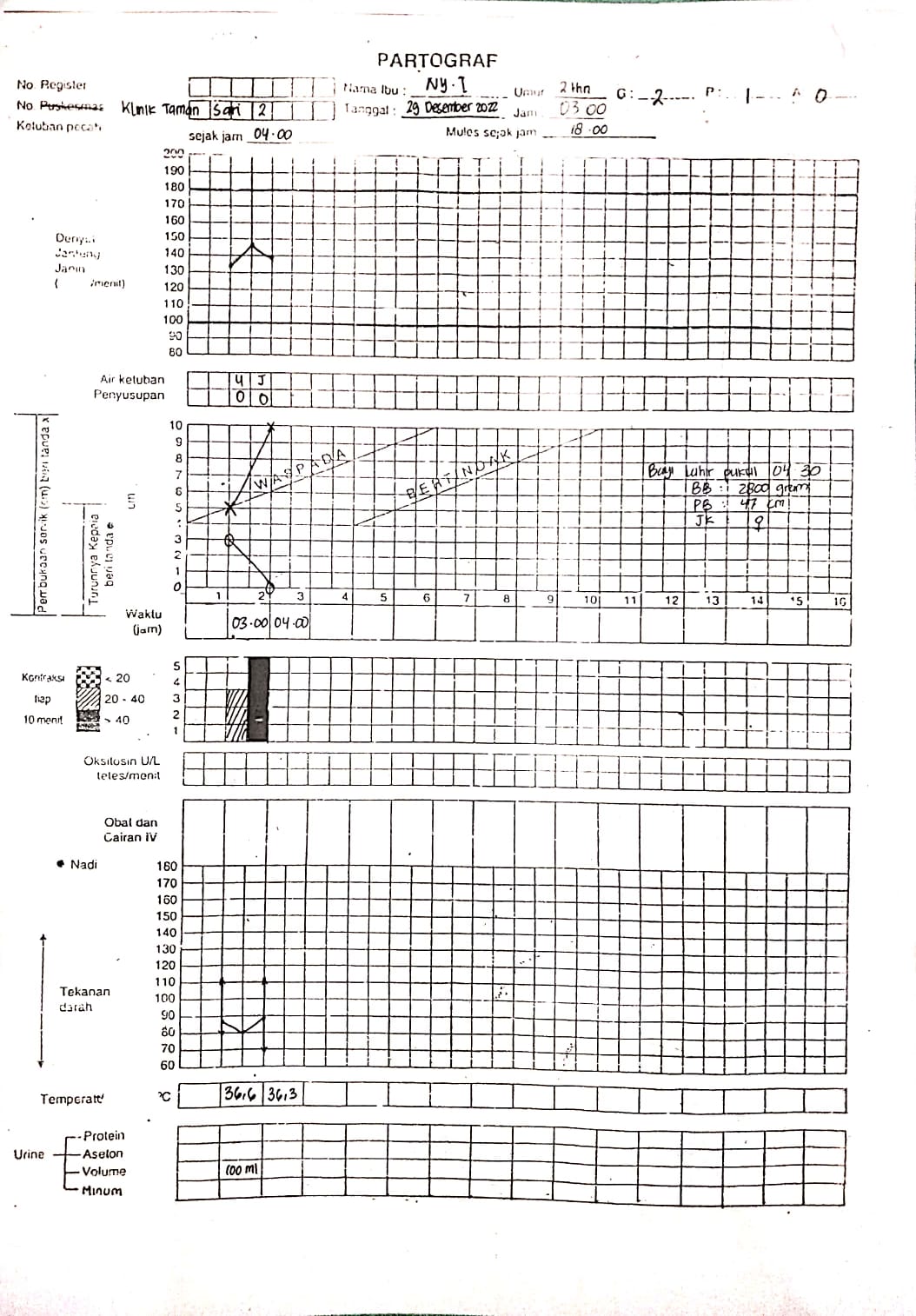 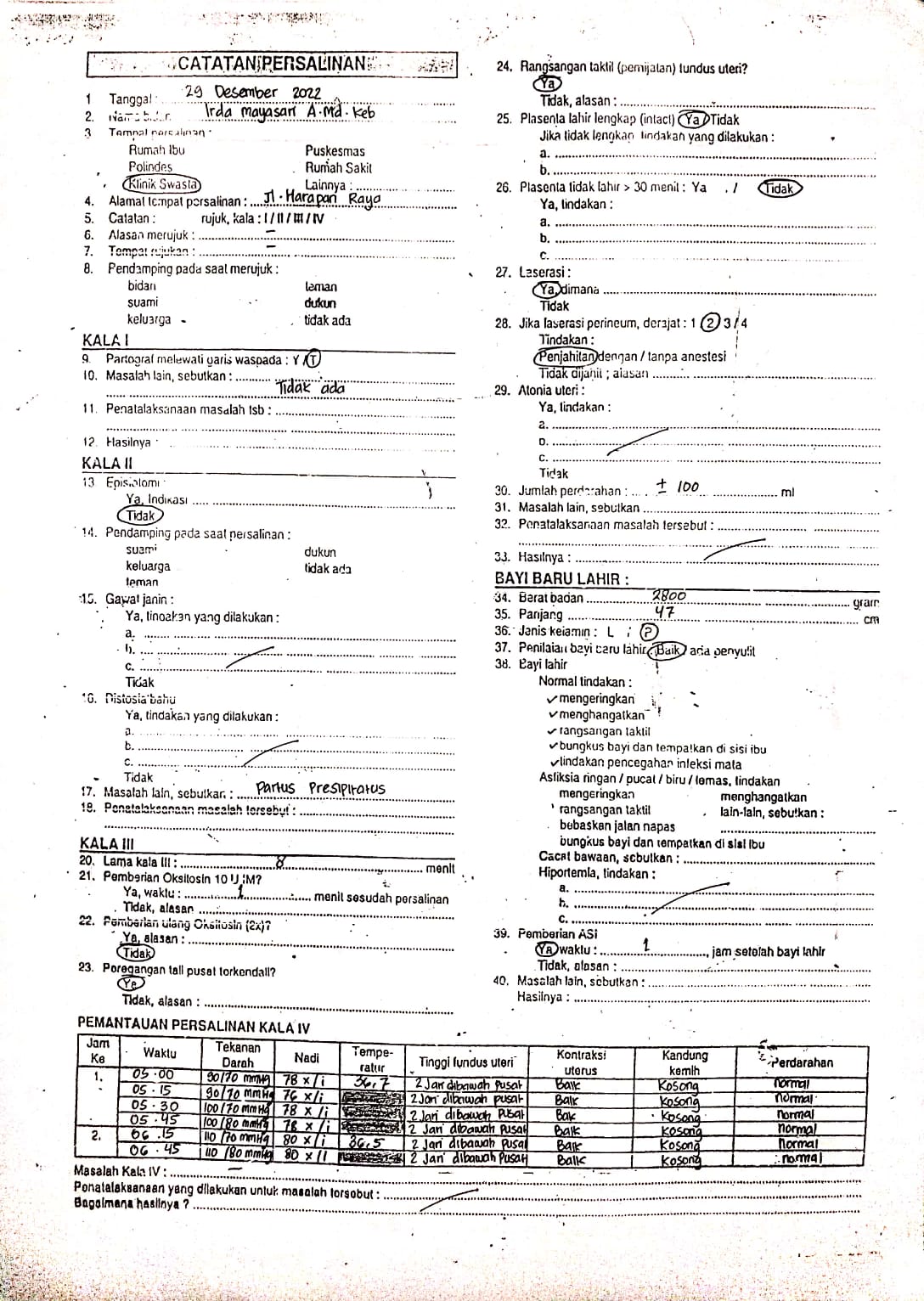 Lampiran 7Leaflet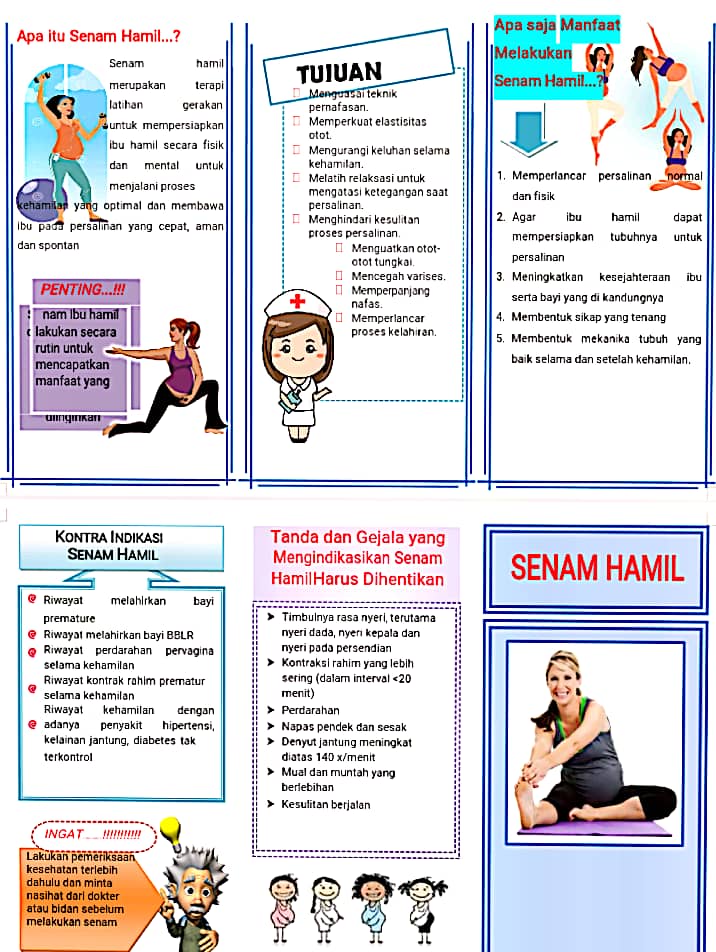 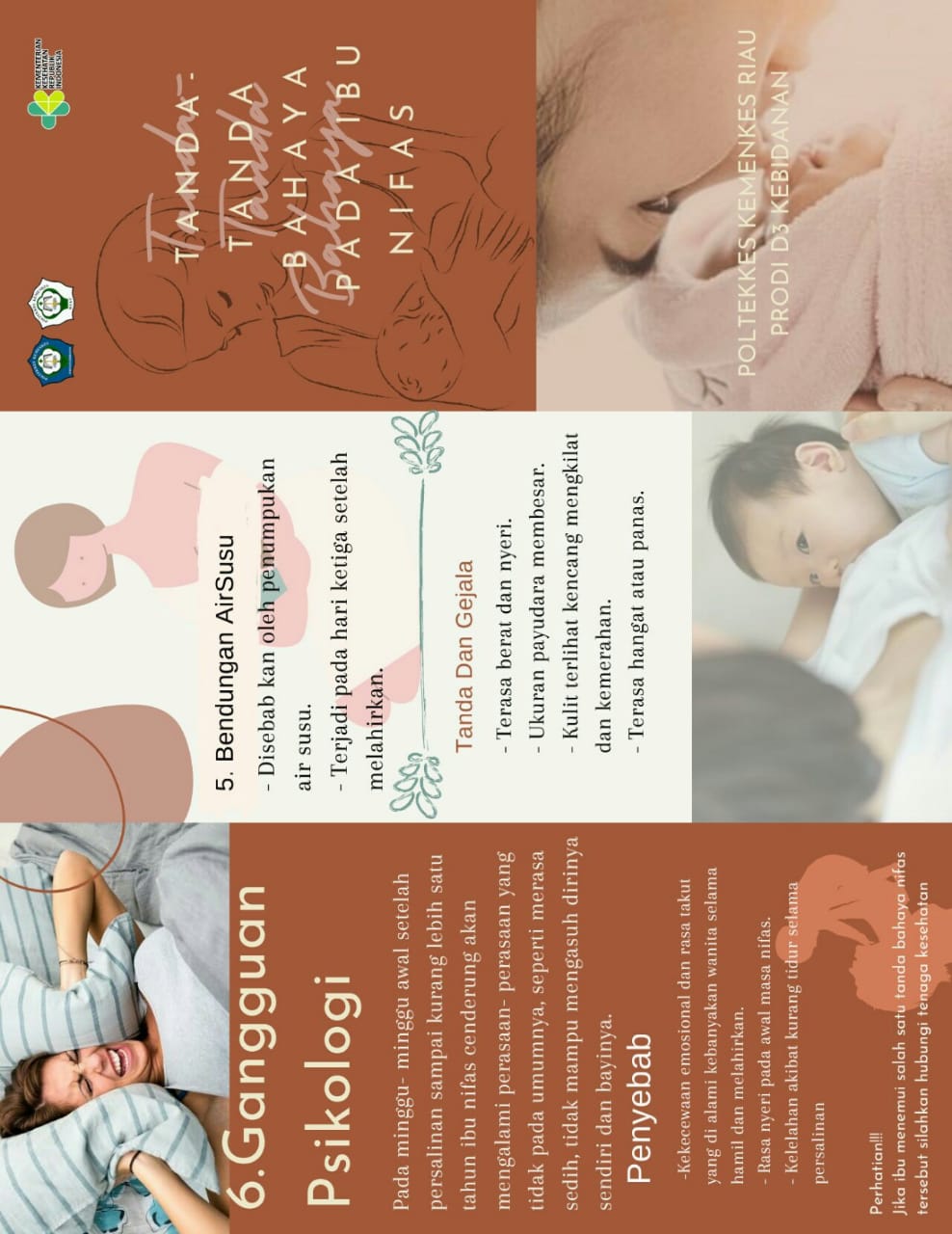 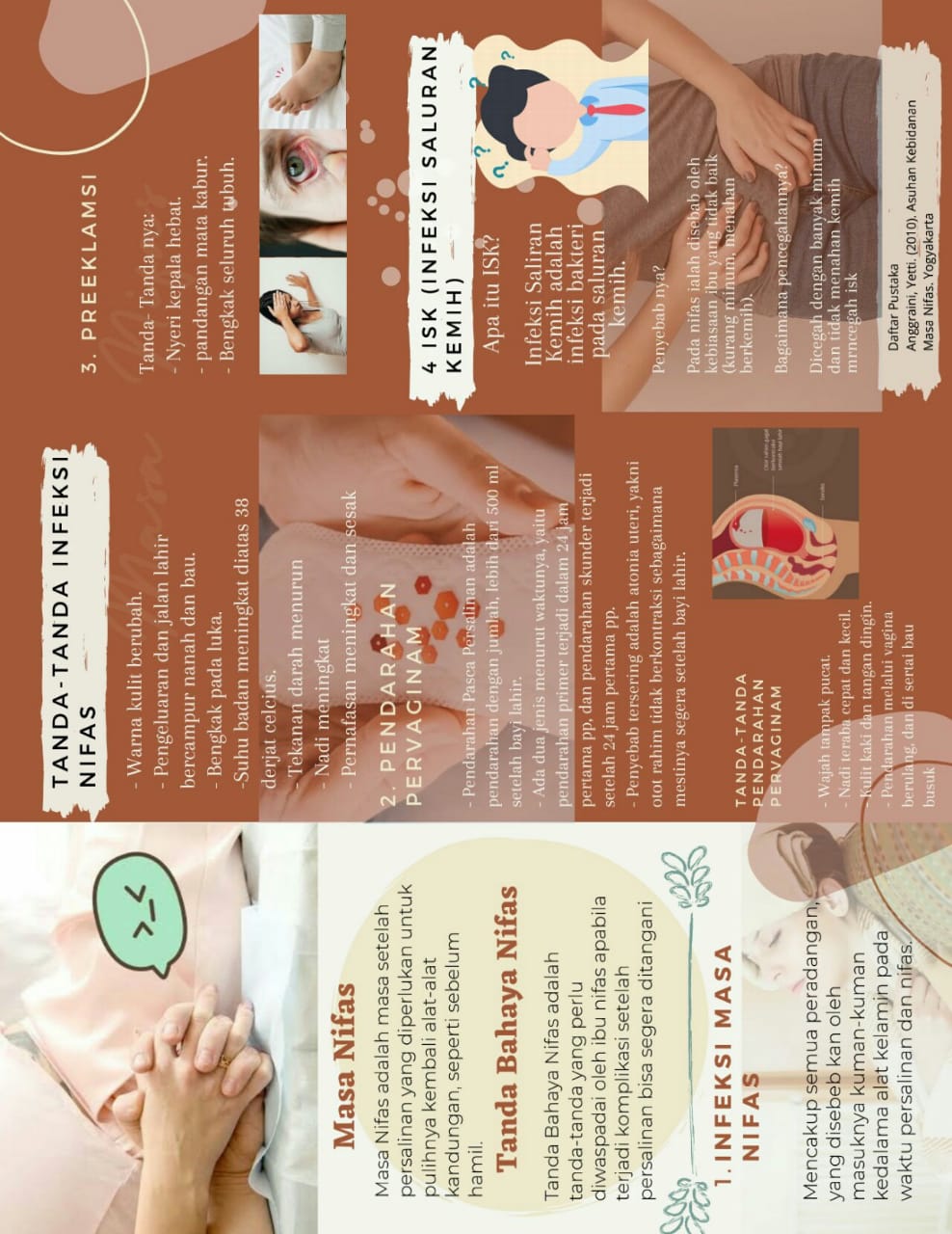 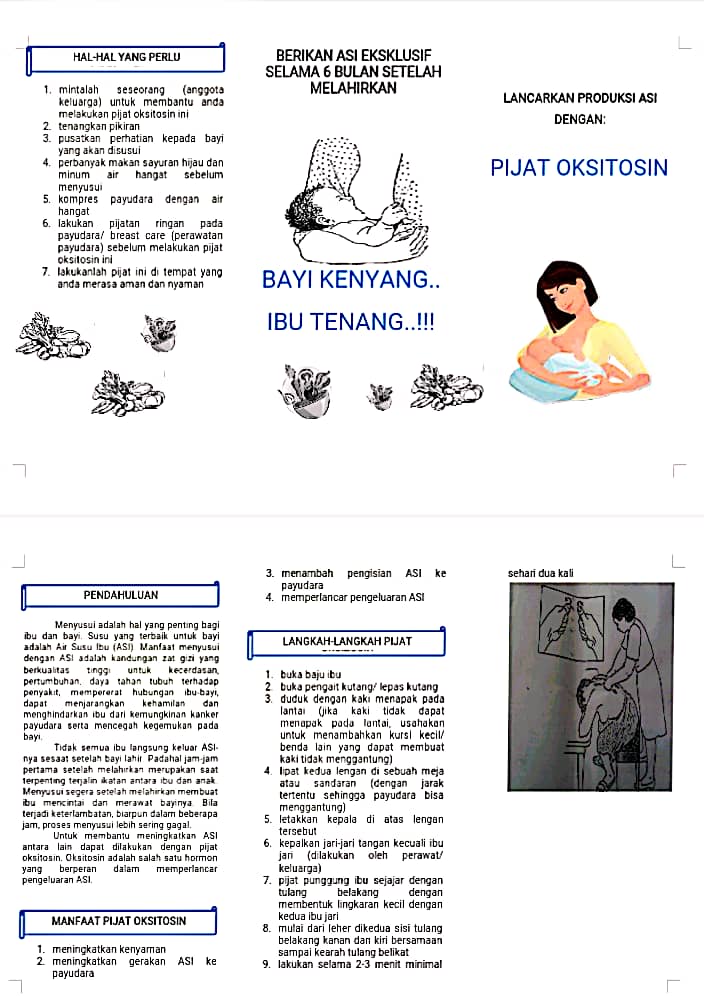 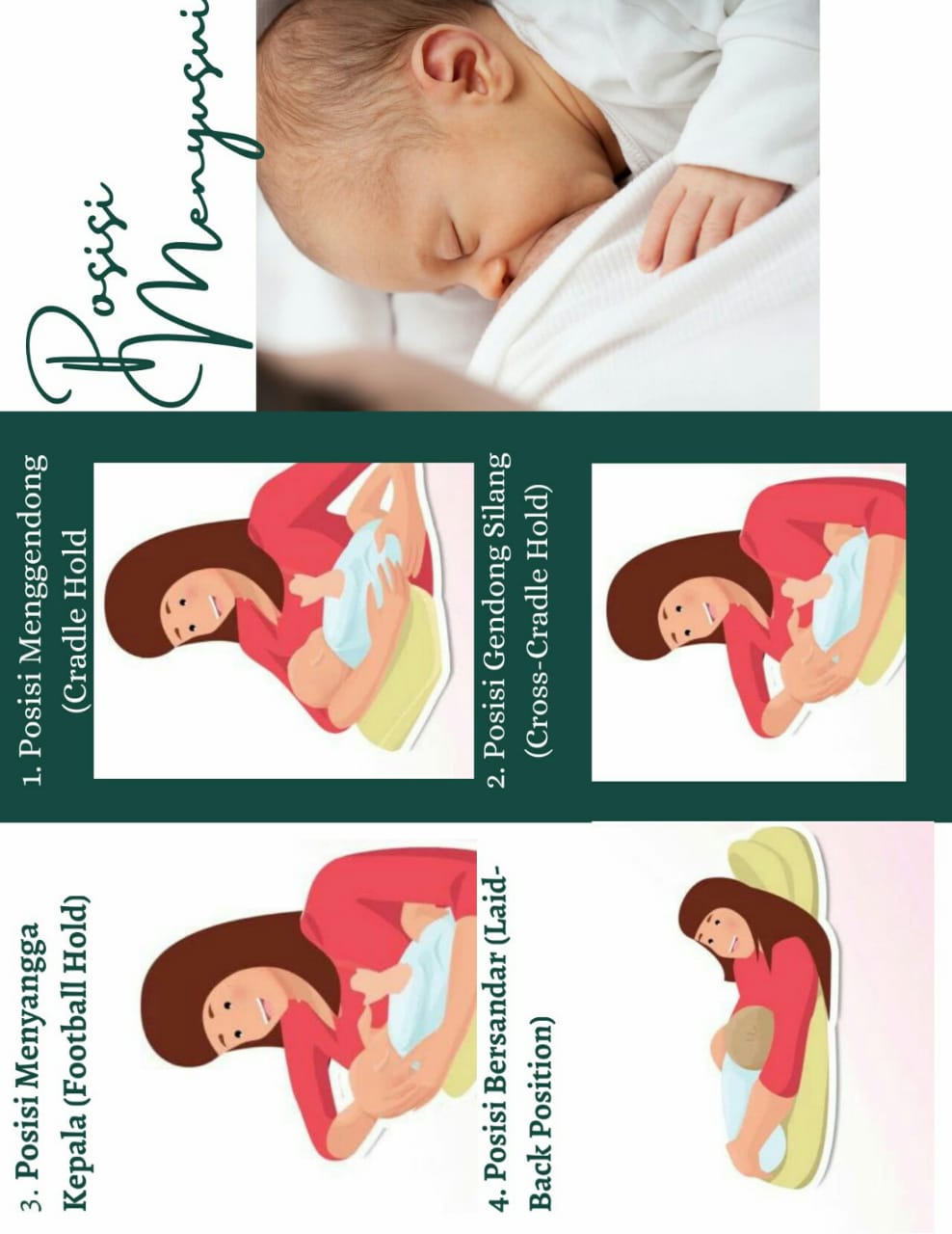 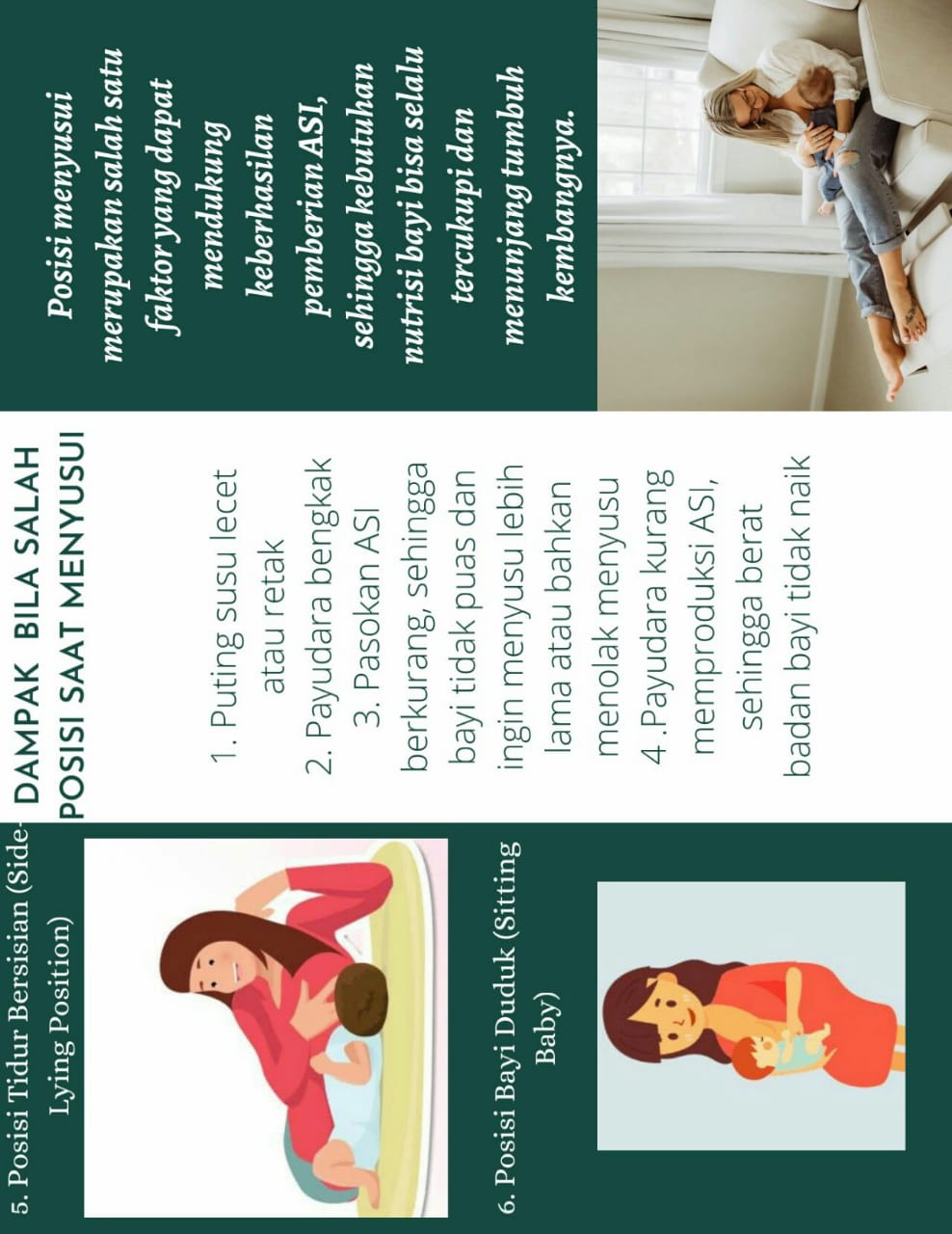 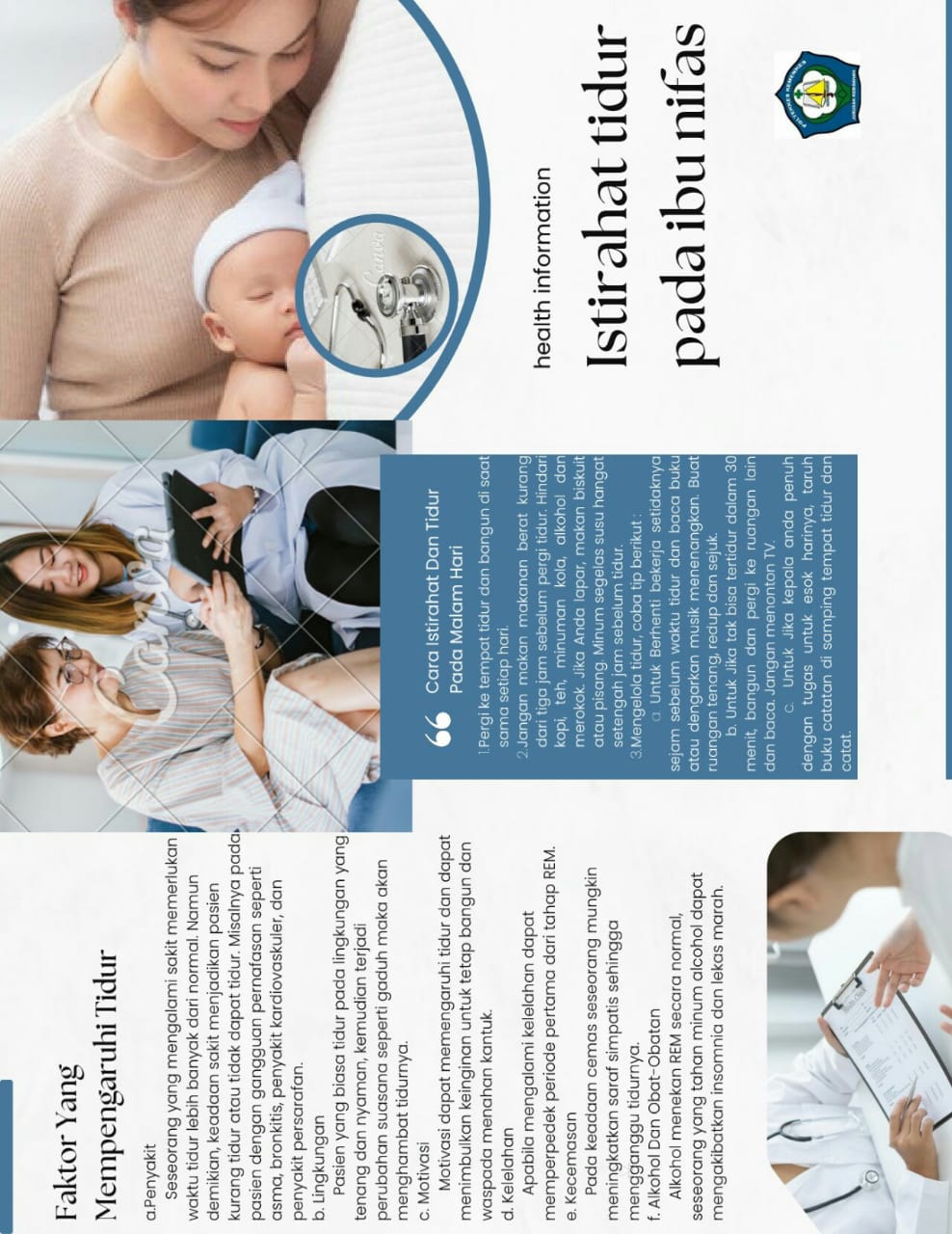 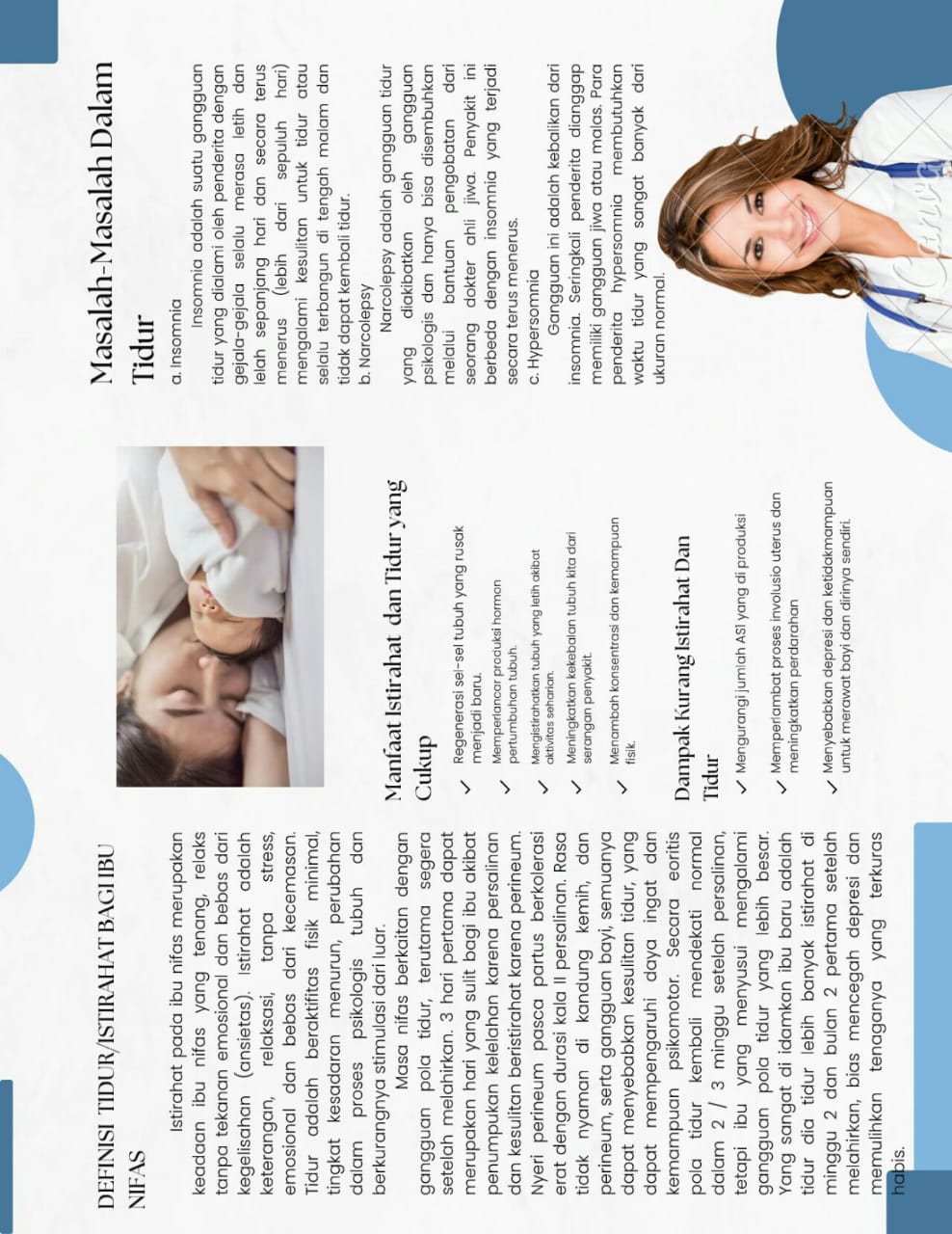 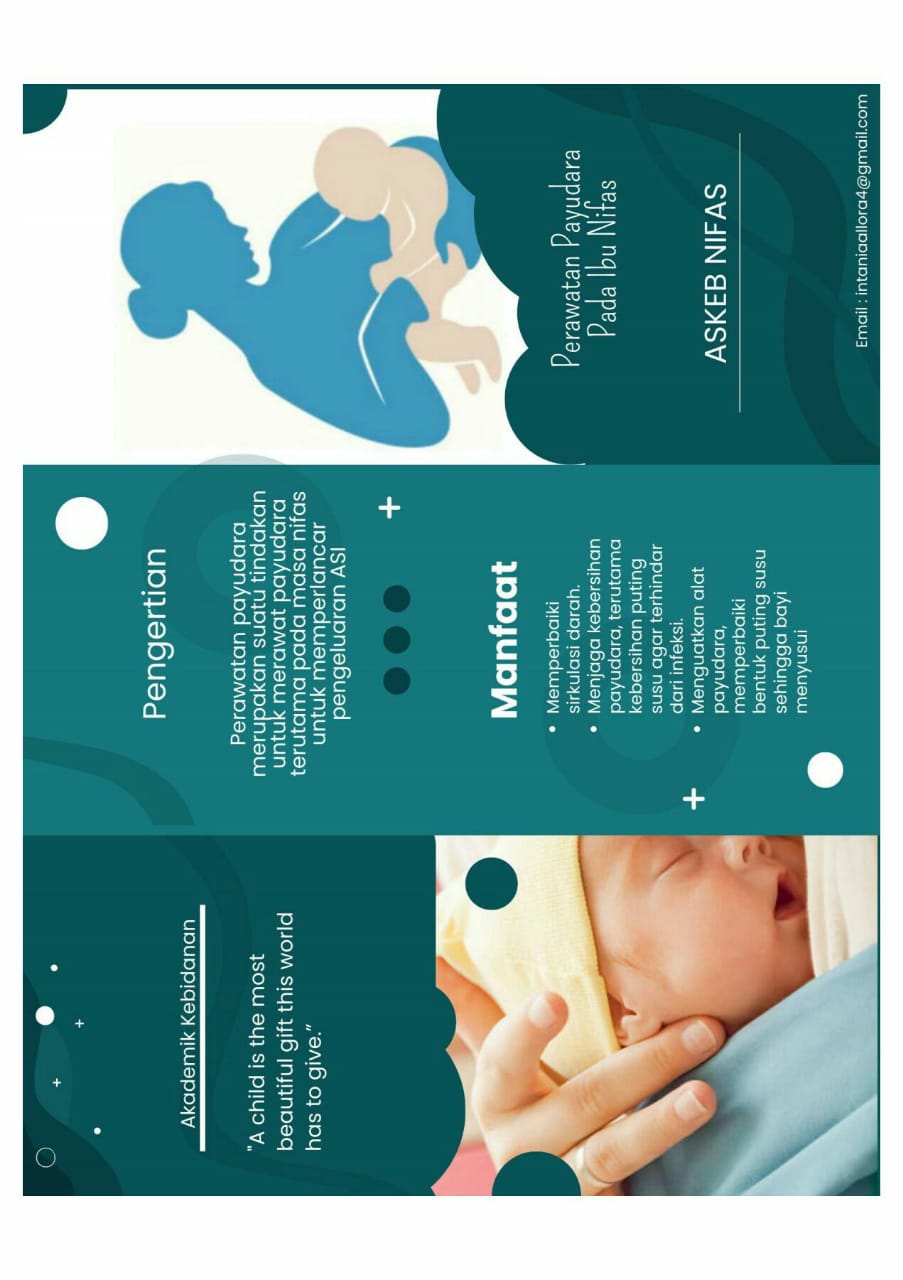 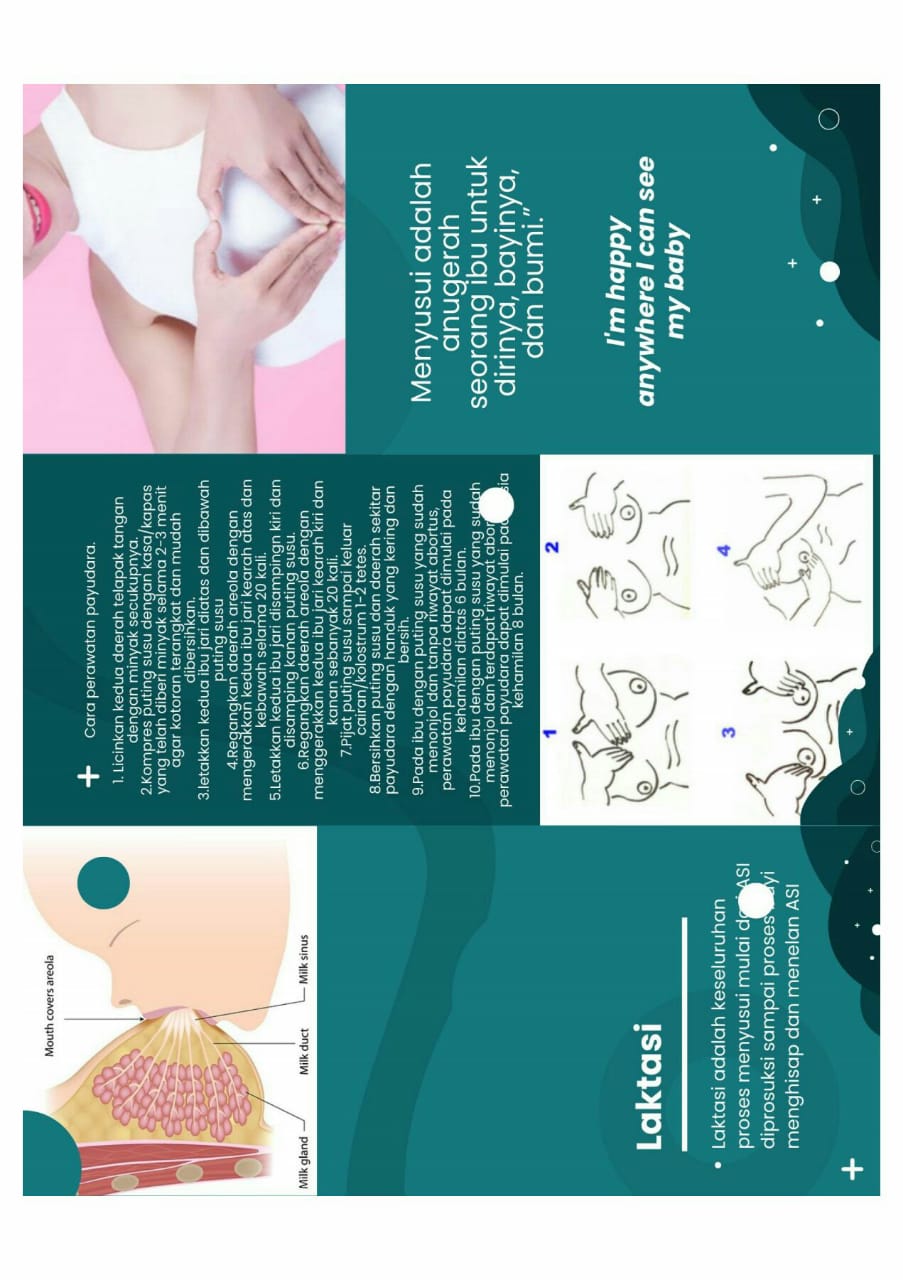 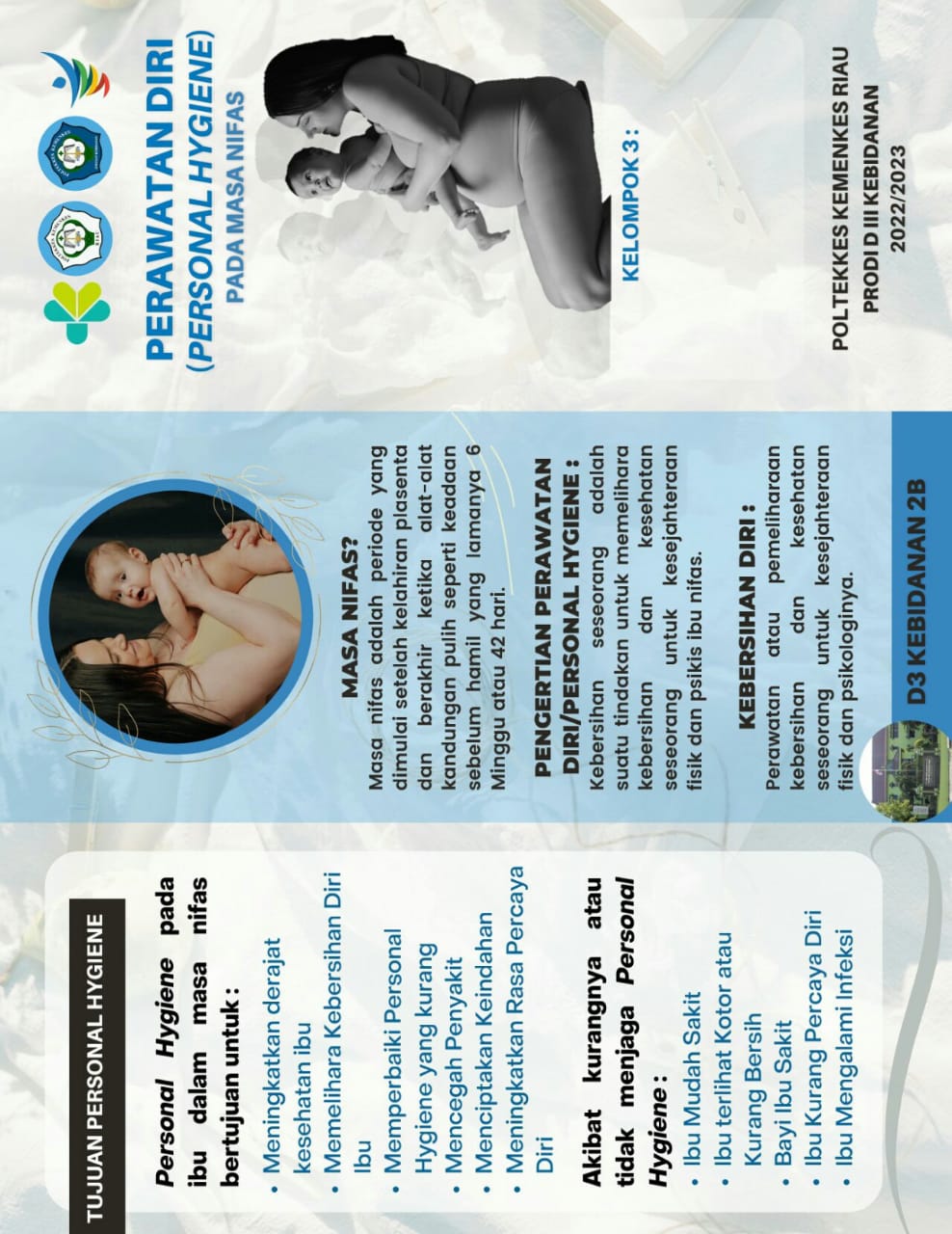 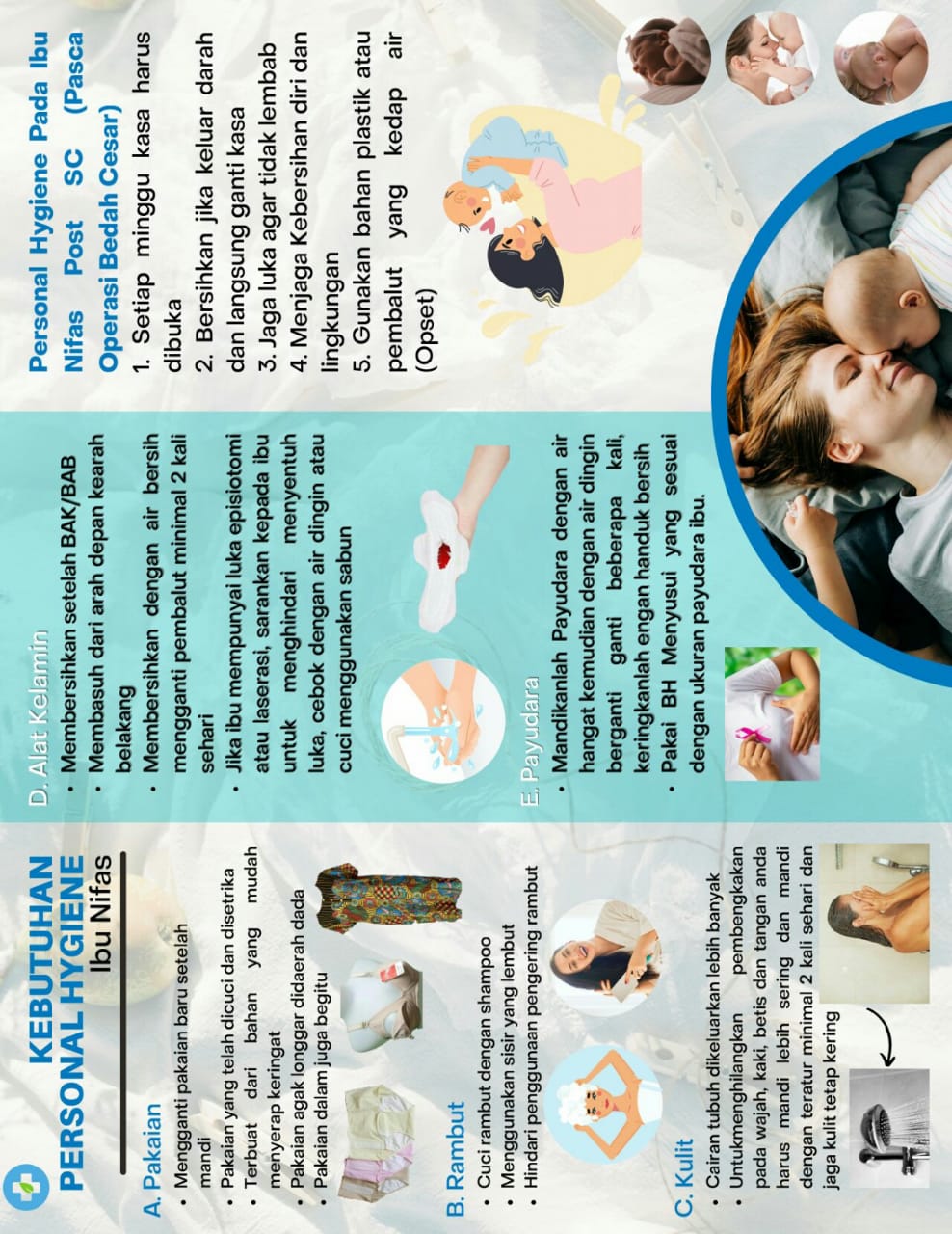 Lampiran 8Lembar EPDS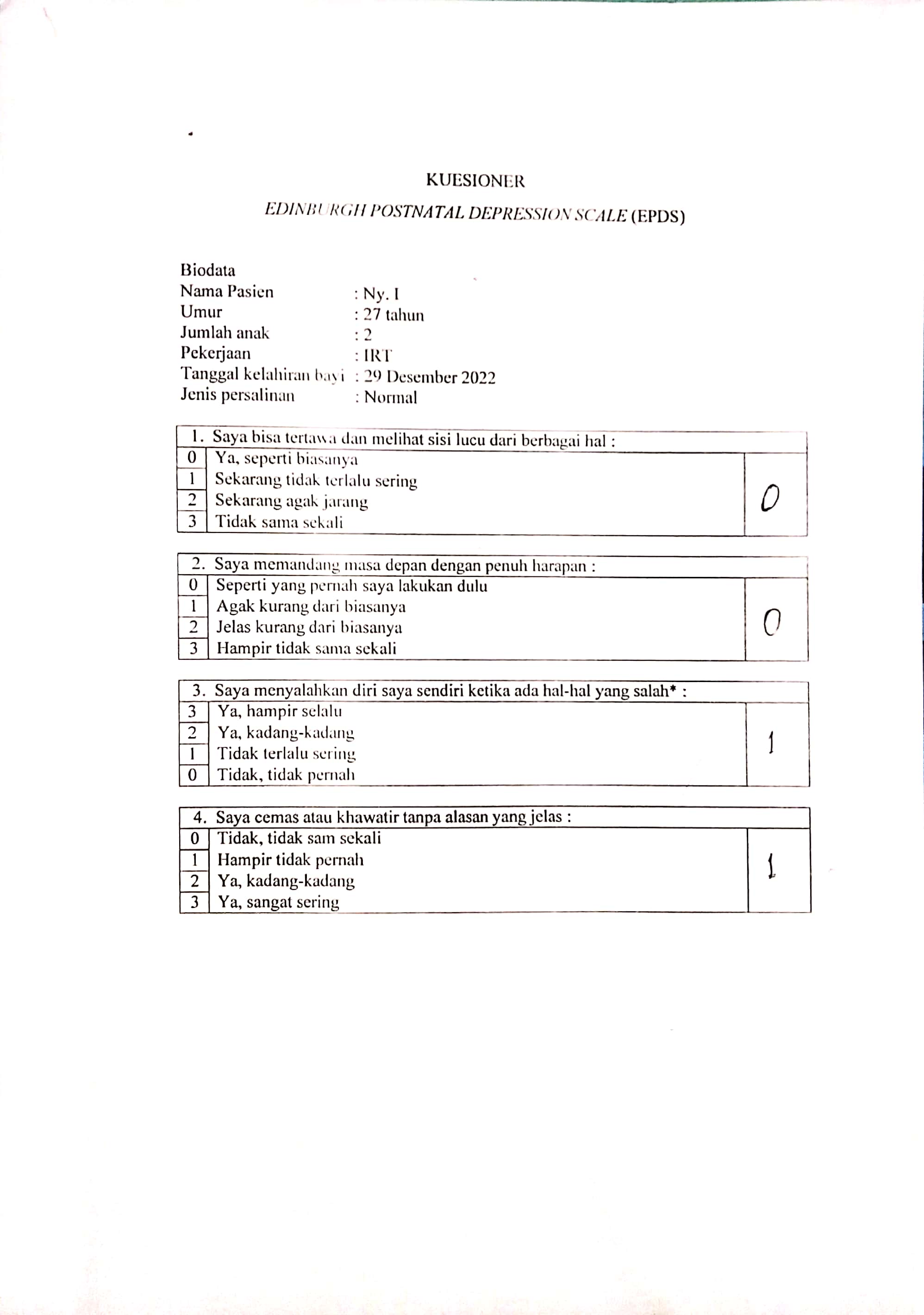 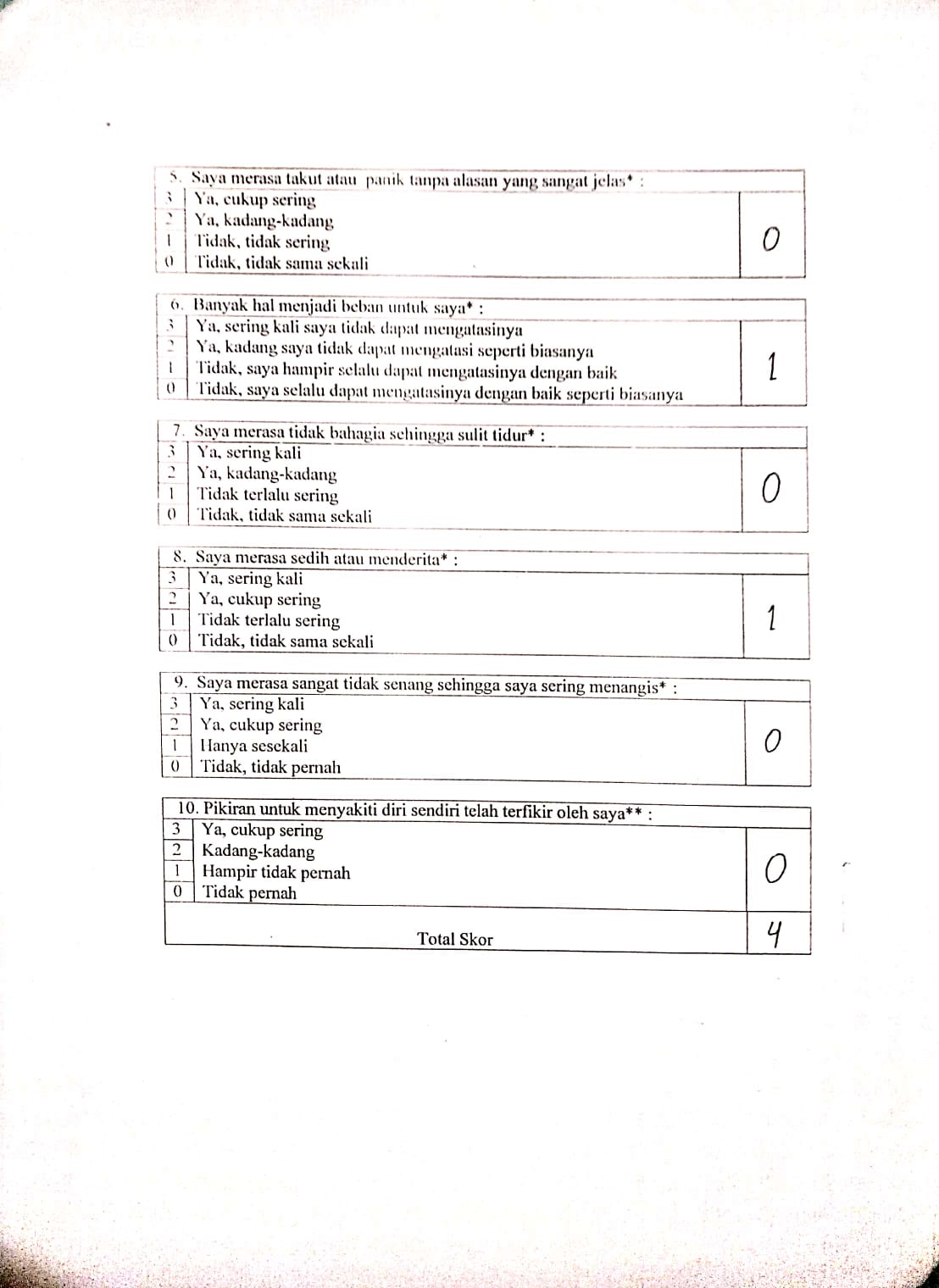 Lampiran 9Asuhan pada masa kehamilan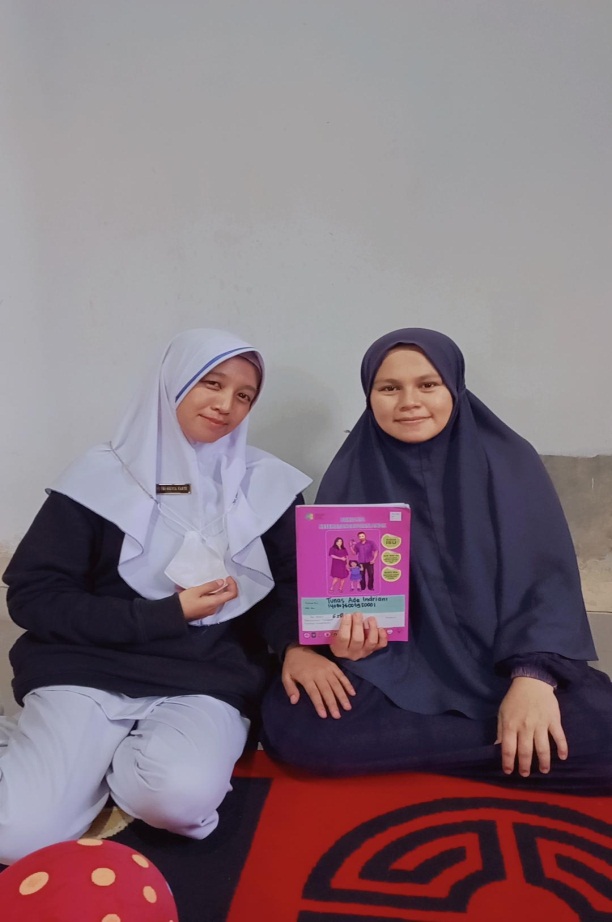 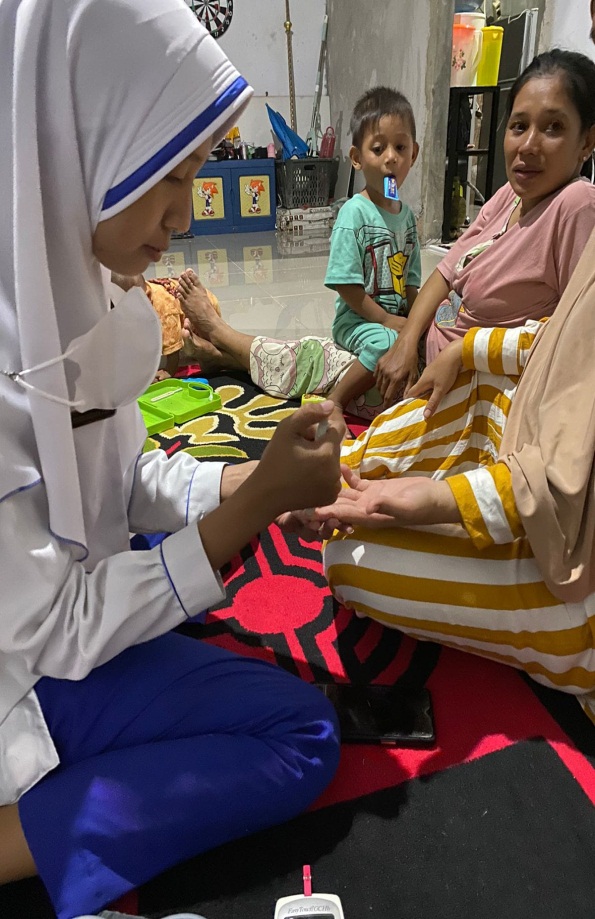 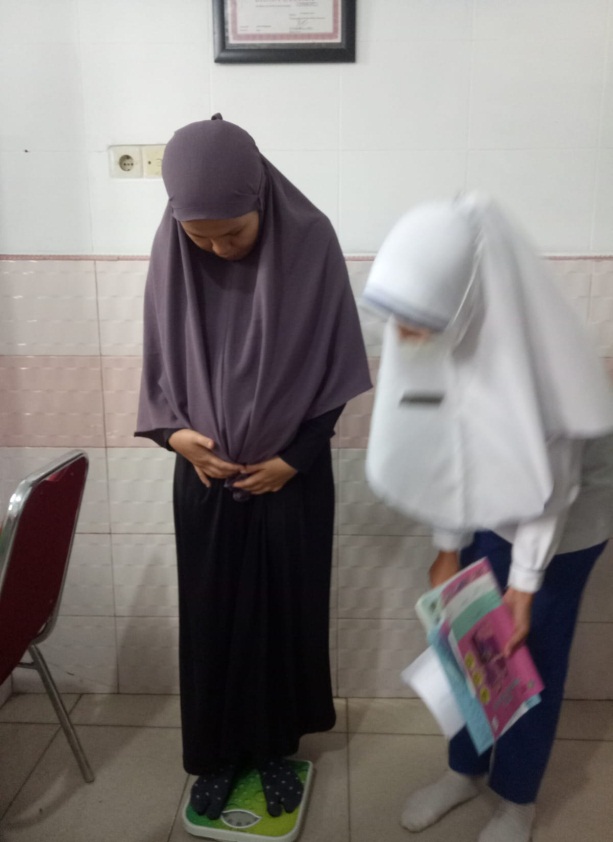 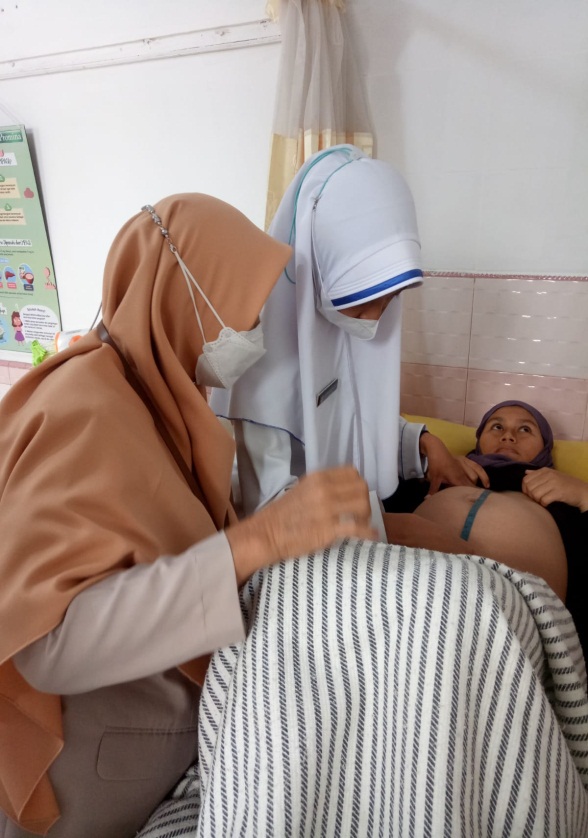 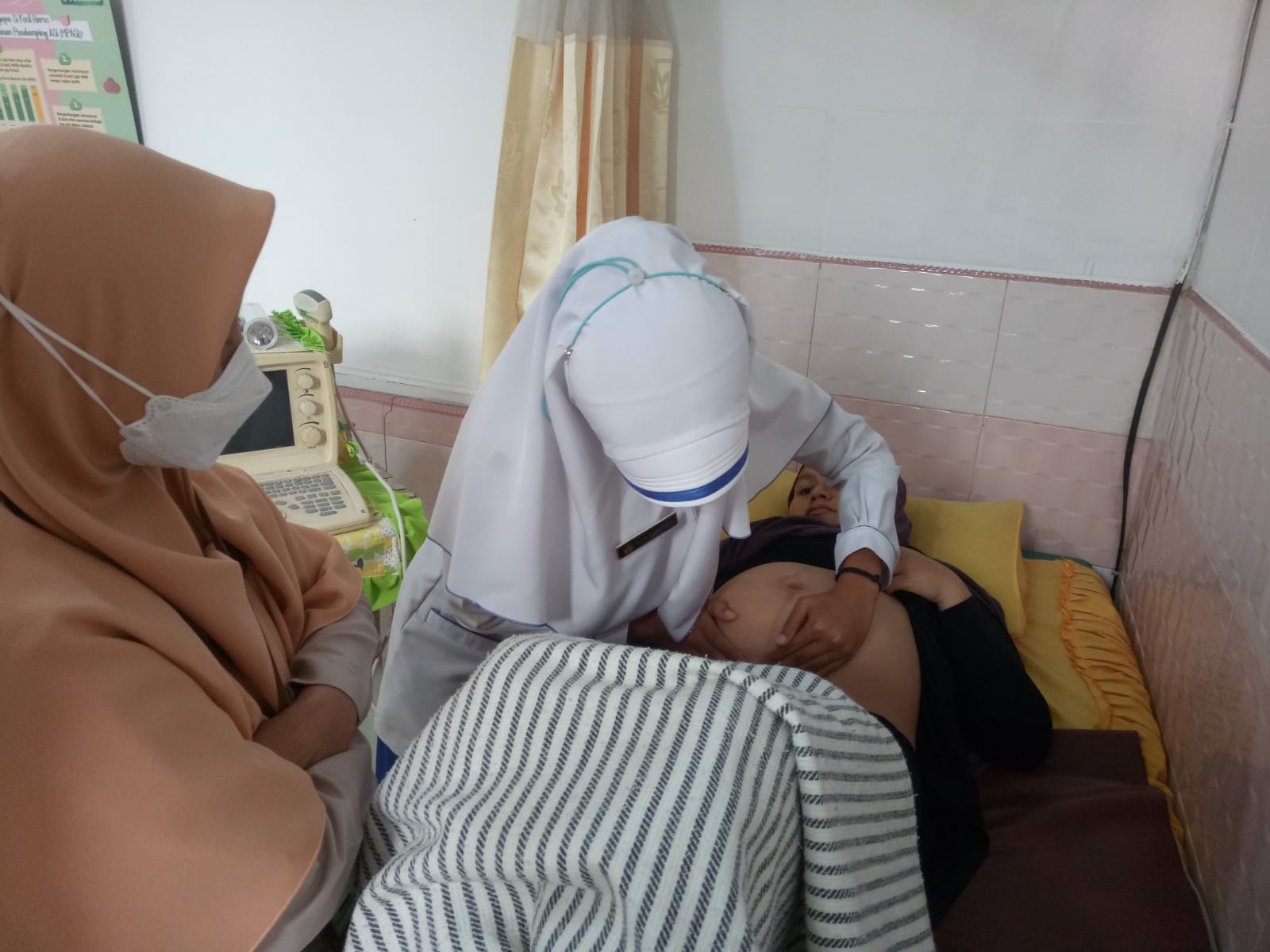 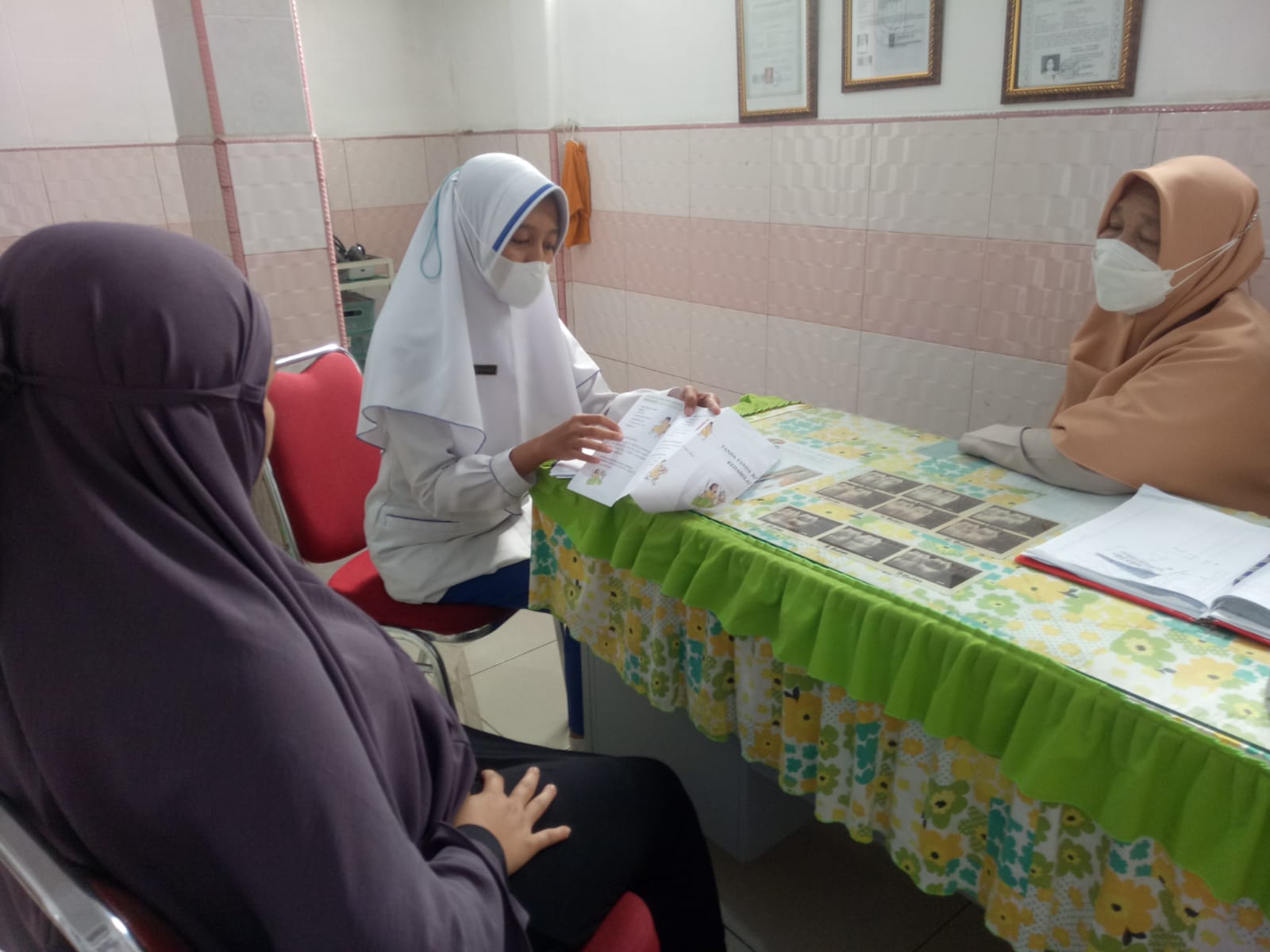 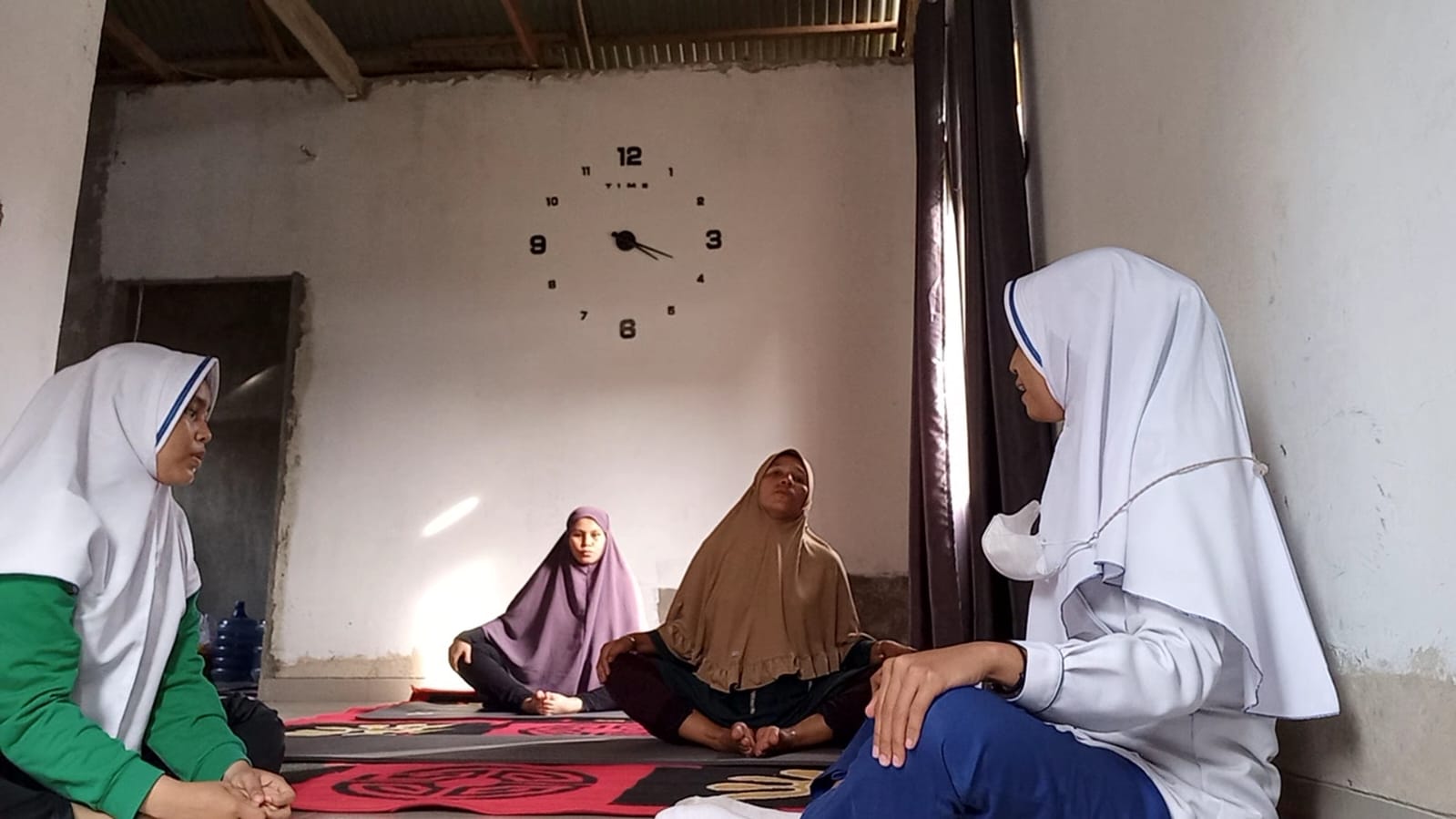 INC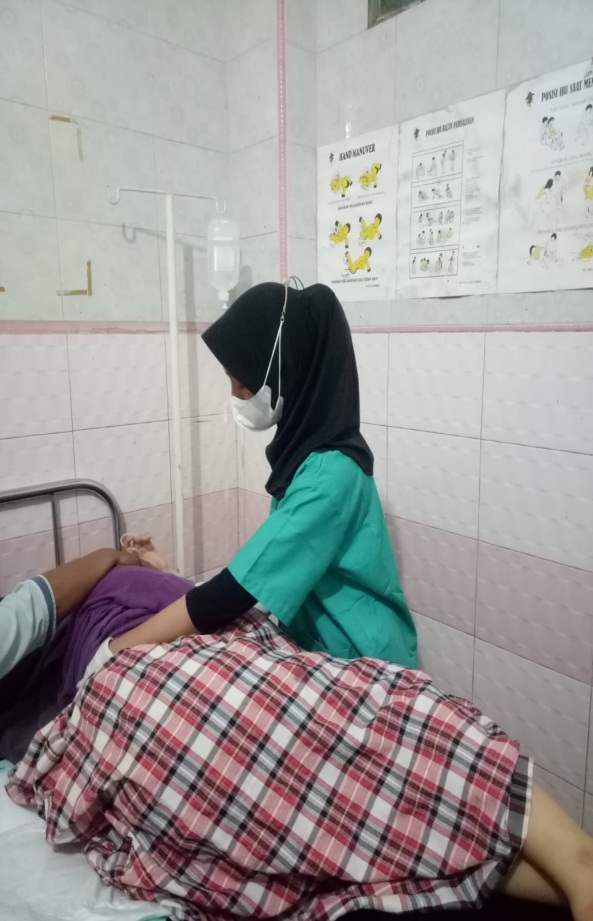 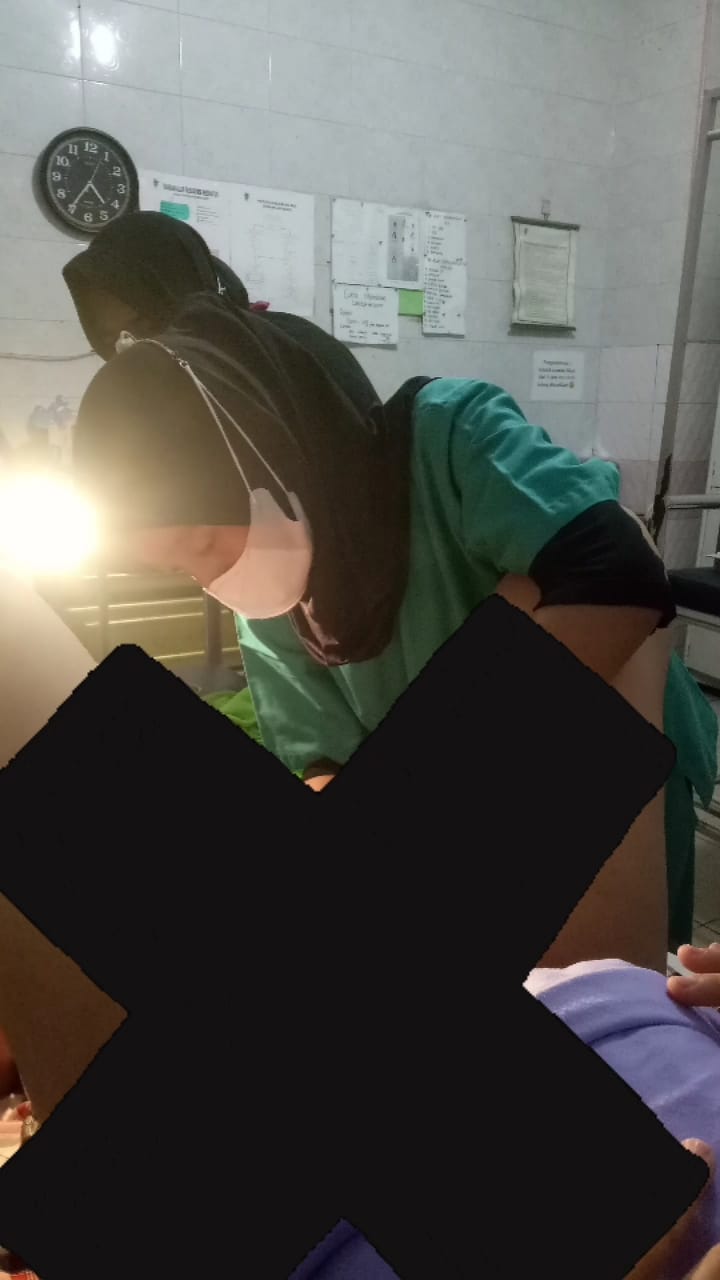 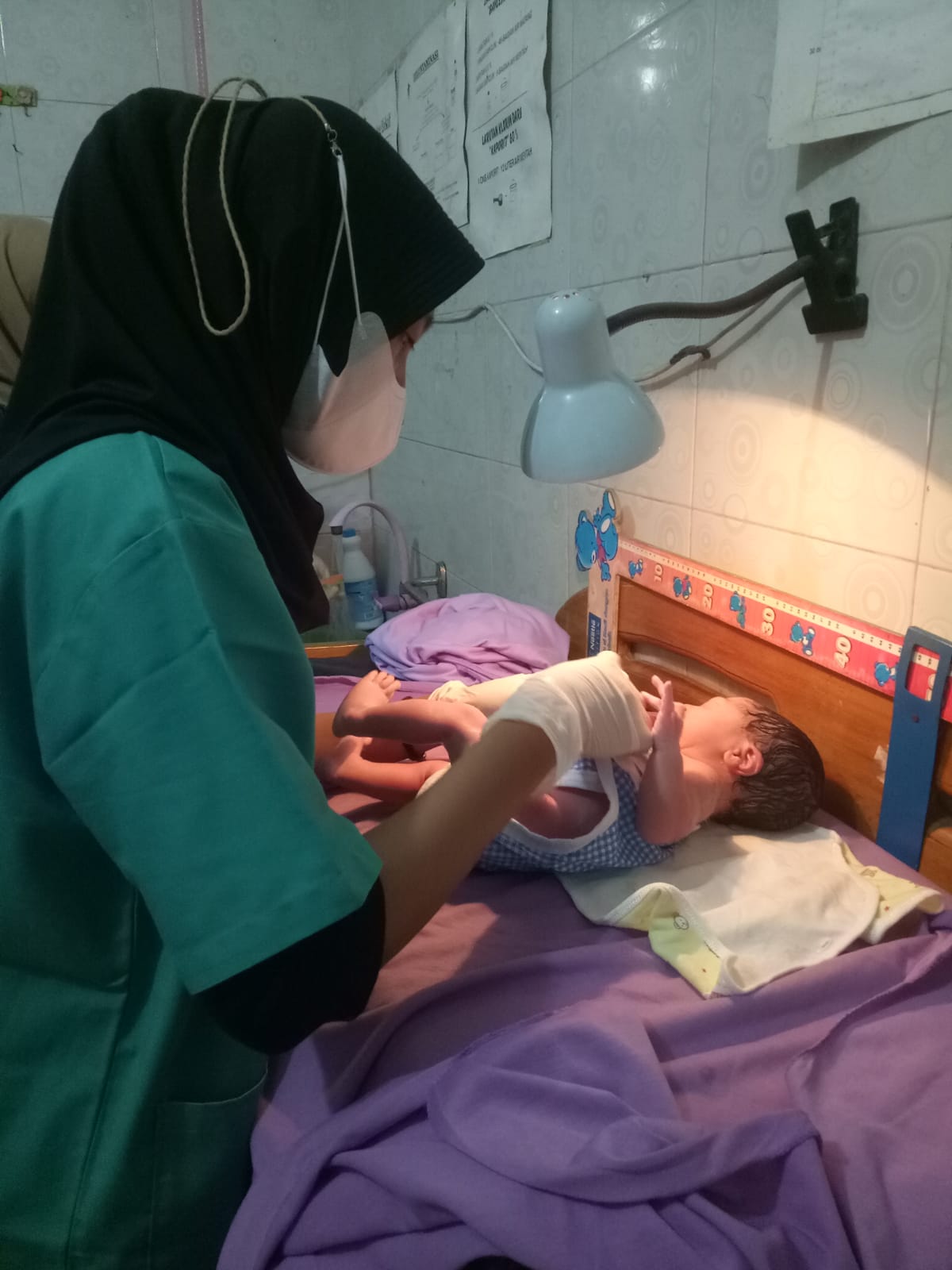 Asuhan pada masa Nifas, BBL dan KB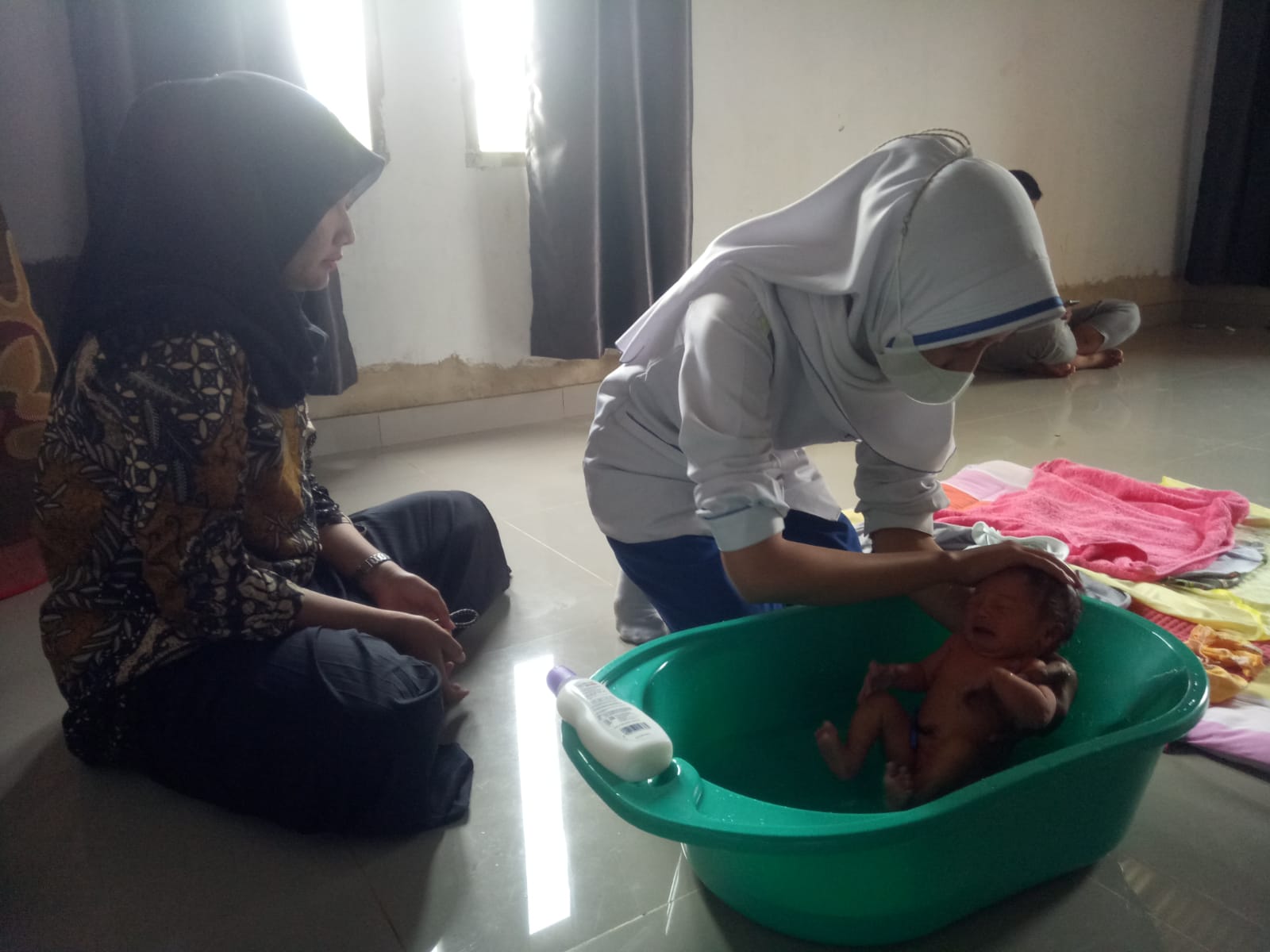 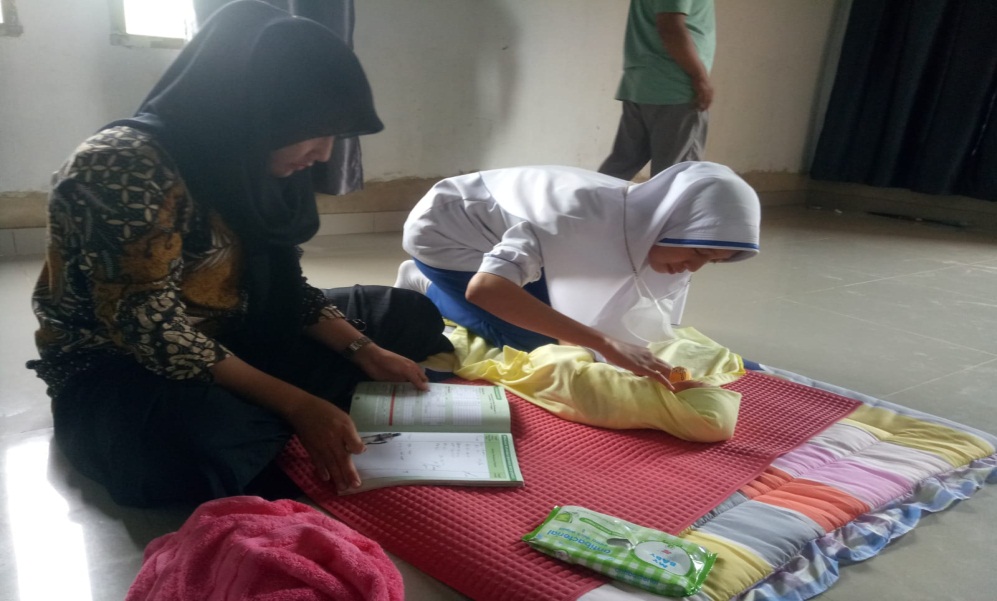 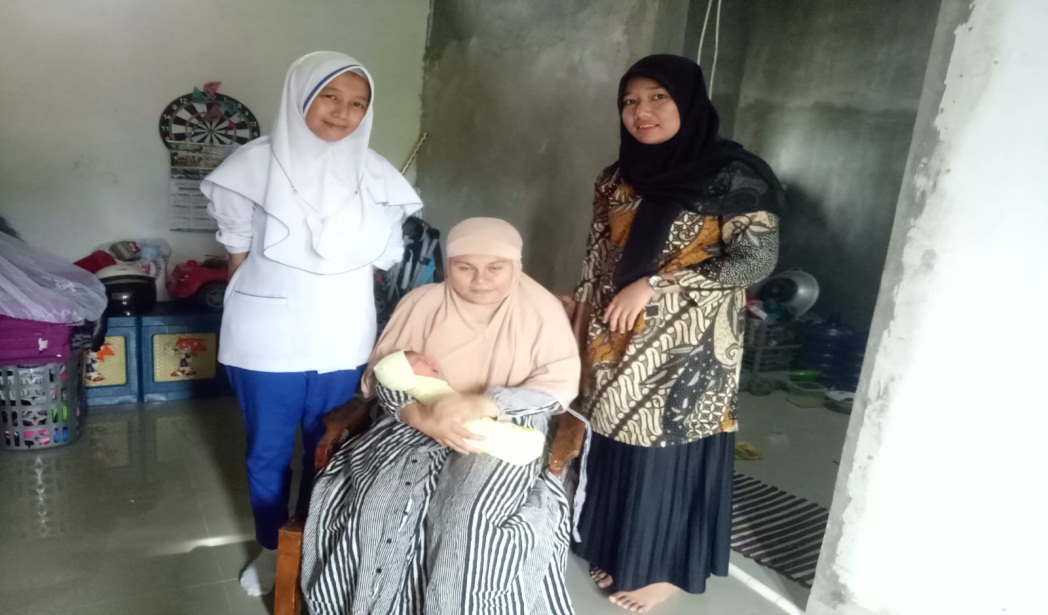 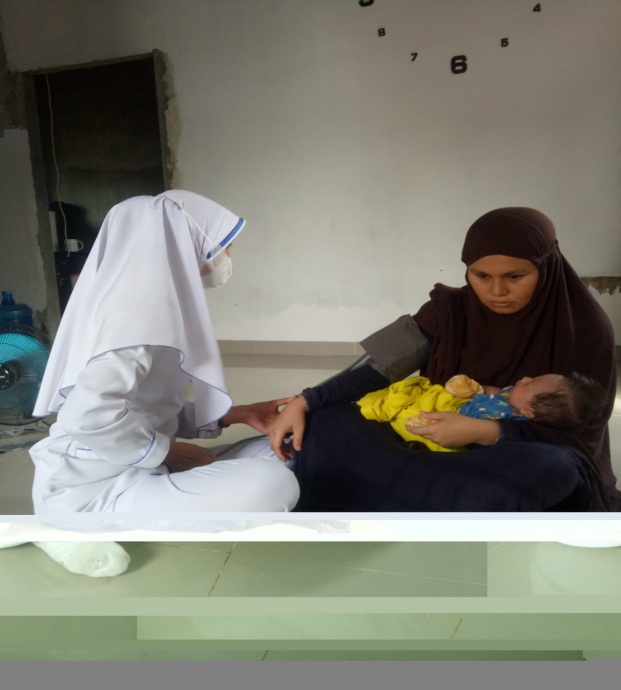 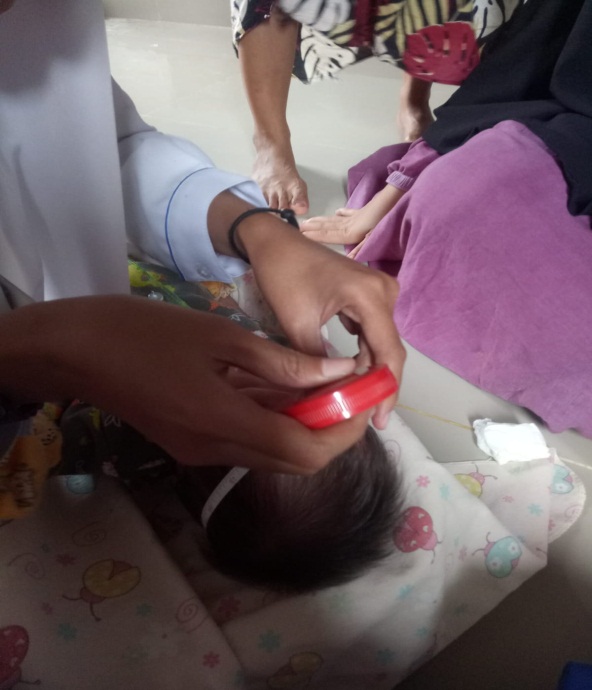 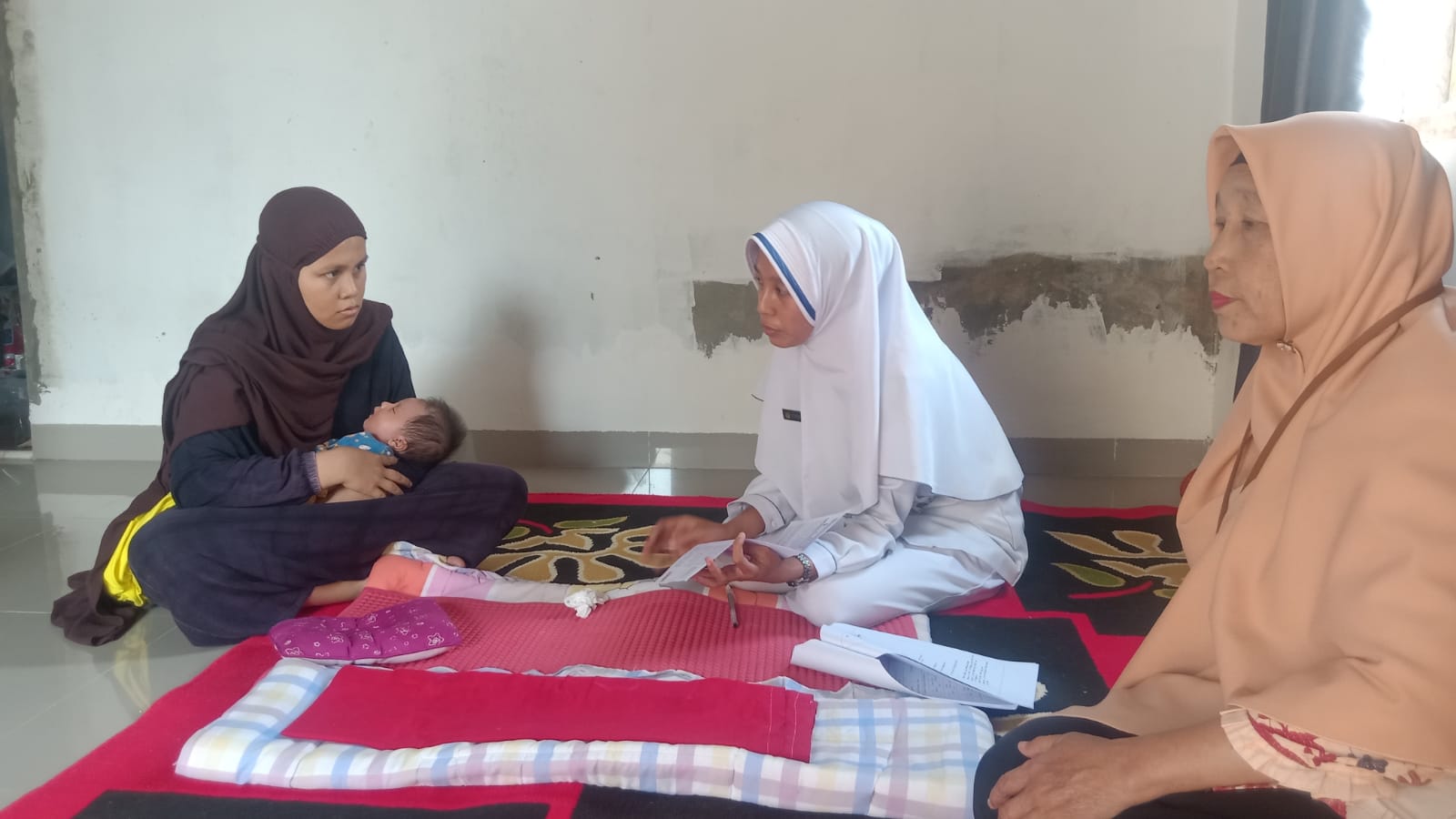 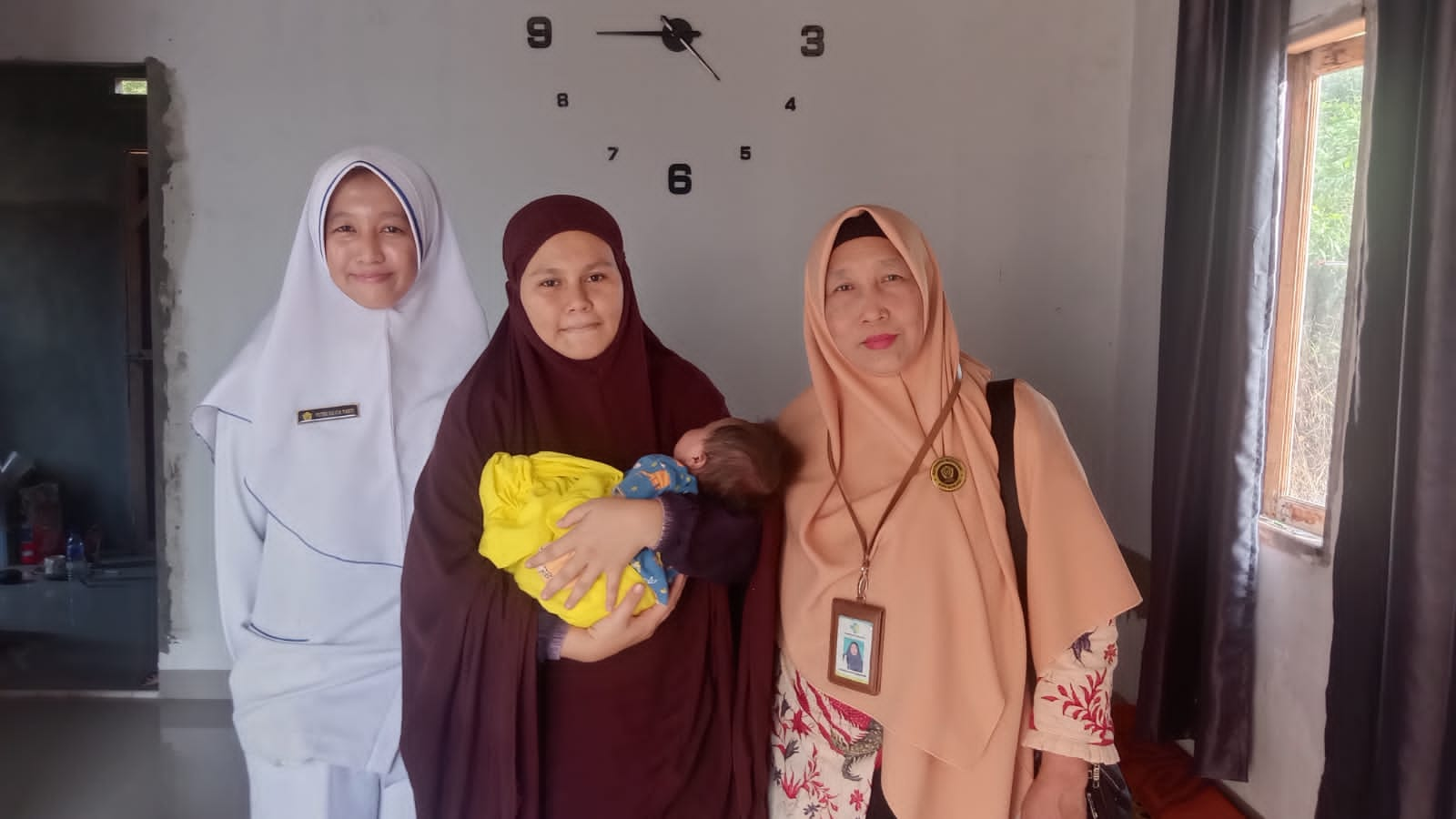 